Муниципальное дошкольное образовательное бюджетное учреждение детский сад комбинированного вида №117 г. СочиИННОВАЦИОННАЯ ПРОГРАММА ОРГАНИЗАЦИОННО-МЕТОДИЧЕСКОЕ ОБЕСПЕЧЕНИЕ РЕГИОНАЛЬНО-ЭТНИЧЕСКОЙ НАПРАВЛЕННОСТИ ВОСПИТАНИЯ ДОШКОЛЬНИКОВ  В ПОЛИЭТНИЧЕСКОЙ СРЕДЕ КРАСНОДАРСКОГО КРАЯСрок реализации 3 годаСочи (Красная поляна) 2016 г.СОДЕРЖАНИЕ ПРОГРАММЫ1. Тема инновационной программыТема программы: «Организационно-методическое обеспечение регионально-этнической направленности воспитания дошкольников  в полиэтнической среде Краснодарского края» обоснована высокой степенью этнокультурного многообразия Краснодарского края (проживают представители более 124 этнических общностей), актуализирует педагогические проблемы, связанные с сохранением национальных культур, процессами  регионально-этнического воспитания детей. 2. Методологическое обоснование программы2.1. Актуальность программы для развития системы образования, соответствие ведущим инновационным направлениям развития образования Краснодарского краяВ настоящее время происходит утрата многих нравственных ценностей, в том числе определяющих и этническое своеобразие народа. Исследователи (И.Н. Андреева, А.О. Бороноев, Т.В. Кружилина, П.И. Смирнов и др.) связывают это с тем, что в течение нескольких десятилетий были нарушены многие звенья непрерывной цепи передачи традиций из поколения в поколение. Современные педагогические реалии требуют, с одной стороны, учитывать в образовании этнокультурный фактор, а с другой - создавать условия для познания культуры других народов, воспитания толерантных отношений между людьми, принадлежащими к различным этносам, конфессиям, расам. В связи со сказанным в последние годы возникает социальная потребность более глубокого изучения культурного наследия каждого народа, возрастает  интерес к общечеловеческим и национальным ценностями воспитания высоконравственной, толерантной и свободной личности с позитивной национальной идентичностью. Учеными (Ю.В. Бромлей, А.В. Иванов, Ф.Ф. Харисов, В.Ю. Хотинец и др.) установлено, что формирование этнического самосознания является   важным   условием   развития   этнической   индивидуальности, определяющим фактором оптимизации жизнедеятельности людей в специфических условиях этнической реальности. Необходимость ориентации образования на этнокультурные потребности и образовательные интересы различных национальностей привела к тому, что содержание образования стало структурироваться в соответствии с федеральным и национально-региональным компонентами государственного образовательного стандарта Российской Федерации. В активный научный и практический оборот вошел термин «регионализация» (региональное образование). Задача реализации регионально-этнической направленности воспитания приобретает актуальность в условиях социализации личности в условиях поликультурной среды. Каждый регион РФ является уникальным, имеющим свою неповторимую этнокультурную специфику. Именно такой средой можно назвать Краснодарский край. Действительно, Краснодарский край отличает высокая степень этнокультурного многообразия: здесь проживают представители более 124 этнических общностей. На сегодняшний день в наиболее многочисленными этническими группами в крае являются: русские - 86,6% численности населения, армяне - 5,4%, украинцы - 2,6%, белорусы - 0,5%, татары - 0 ,5%, греки - 0,5%, грузины - 0,4%, немцы - 0,4%, адыгейцы - 0,3%, казаки - 0,3%, турки - 0,3%, азербайджанцы - 0,2%, цыгане - 0,2%, молдаване - 0,1%, курды - 0,1%. Остальные народы численно составляют менее 0,1%, однако имеют свои национально-культурные центры и активно взаимодействуют с региональными властями. Среди этих этнических групп можно выделить мордву, черкесов, езидов, осетин, чувашей, ассирийцев, лезгин, удмуртов, корейцев, болгар, поляков, евреев, чеченцев, крымских татар, узбеков, башкир, абхазов, таджиков, хемшил.Этнокультурным многообразием характеризуется предгорье и горную местность Западного Кавказа и, в частности, поселок Красная поляна (г. Сочи). Красная Поляна – поселок городского типа, основанный греческими переселенцами из Ставрополья. В Красной Поляне  насчитывается более 25 национальностей. Большую часть населения составляют русские, на втором месте по численности – греки. Численность населения в Красной Поляне и окрестностях по официальным данным около 5 тыс.чел. Однако фактически проживает не менее 10 тыс. постоянного населения. Национальный состав: русские – 74 %, греки – 14,2 %, украинцы – 4,2 %, грузины – 2,3 %, армяне – 1,8 %. В близи Красной Поляны располагается поселок Эсто-садок, где проживает 3 % эстонцев. Таким образом, население Красной поляны и прилежащей к ней территории характеризуется многонациональностью. Многонациональность обогащает этническую картину любого региона, делает его богаче, так как каждый народ приносит яркие краски своей культуры, интересные особенности быта, веками накопленный производственный опыт и многое другое, что является ценным и для людей других национальностей.В постановлении главы администрации (губернатора) Краснодарского края от 11 октября 2013 г. N 1166 "Об утверждении государственной программы Краснодарского края "Региональная политика и развитие гражданского общества" отмечается многонациональный состав Краснодарского края. Государственная национальная политики Российской Федерации направлена на упрочение общероссийского гражданского самосознания и духовной общности многонационального народа Российской Федерации (российской нации), сохранение и развитие этнокультурного многообразия народов России, гармонизацию межнациональных (межэтнических) отношений, обеспечение равенства прав и свобод человека и гражданина независимо от расы, национальности, языка, отношения к религии и других обстоятельств. Поэтому актуальным являются организация и проведение мероприятий, посвященных укреплению нравственных ценностей единства и дружбы народов, проживающих на территории Краснодарского края.Подпрограмма "Гармонизация межнациональных отношений и развитие национальных культур в Краснодарском крае на 2014 - 2020 годы" предусматривает  проведение во взаимодействии с муниципальными образованиями края, лидерами этнических общин, диаспор, руководителями национальных объединений мероприятий, направленных на гармонизацию межнациональных отношений и развитие национальных культур в Краснодарском крае.В законе Краснодарского края от 16 июля 2013 года № 2770-КЗ «Об образовании в Краснодарском крае» одним из принципов  развития системы образования в Краснодарском крае является защита и развитие этнокультурных особенностей и традиций народов, проживающих на территории Краснодарского края (глава 2 статья 5)В соответствии с законом Краснодарского края от 30 декабря 2013 г. N 2867-КЗ “О патриотическом воспитании в Краснодарском крае” основными задачами патриотического воспитания в Краснодарском крае являются: - формирование и утверждение в общественном сознании патриотических взглядов и убеждений, уважения к истории и культуре многонациональной России, Краснодарского края, к традициям российского народа, кубанского казачества, повышение престижа государственной службы; -  формирование расовой, национальной, религиозной терпимости, развитие дружеских отношений между проживающими на территории Краснодарского края представителями различных национальностей.  (глава 1 статья 3)В главе 2 статья 8 говорится о расширении содержания патриотического воспитания посредством включения в него программ и иных компонентов культурно-исторической, духовно-нравственной направленности на основе современных научно-обоснованных достижений в области социально-гуманитарных наук;  формировании уважительного и доброжелательного отношения к другому человеку, его мнению, мировоззрению, культуре, языку, вере, гражданской позиции, к истории, культуре, религии, традициям, языкам, ценностям народов России;   создании и сохранении историко-краеведческих и мемориальных музеев, постоянно действующих выставок и объектов музейного показа.В соответствии с Указом  Президента РФ от 1 июня 2012 года № 761 «О Национальной стратегии действий в интересах детей на 2012 - 2017 годы» одними из основных задач культурного развития детей являются: -  формирование новой общественно-государственной системы воспитания детей, обеспечивающей их социализацию, высокий уровень гражданственности, патриотичности, толерантности; - организация профилактики межэтнической, межконфессиональной и социально-имущественной напряженности в образовательной среде в соответствии с современными вызовами. (раздел 3 пункт 2).Также отмечается, что должен стимулироваться: -  интерес детей к историческому и культурному наследию России, многообразию культур различных народностей и этносов, религий; - рост посещаемости детских библиотек, музеев, культурных центров, театров (раздел 3 пункт 8)Дошкольное образование выступает первой ступенью в системе непрерывного образования, и именно на данном этапе закладывается фундамент развития личности. Дошкольное образование имеет исключительно большое значение в становлении личности, именно в этом возрасте происходит наиболее интенсивное развитие (Л.С. Выготский, А.В. Запорожец, Д.Б. Эльконин и др.), в основе которого лежит приобщение к отечественной истории и культурному национальному наследию. Это время подлинного и искреннего погружения в истоки этнической культуры, на основе чего начинают развиваться чувства, черты характера, незримо связывающие ребенка со своим народом. С раннего детства, с первого контакта ребенка с социокультурной средой начинает формироваться этническая идентичность. По мнению психологов, каждый человек с первых дней своей жизни оказывается включенным в специфическую систему объективных отношений окружающих его людей к действительности. Он оказывается включенным и в систему отношений людей друг к другу и к нему самому, которая носит ярко выраженный национальный характер. Так, возникают благоприятные условия для формирования у дошкольников элементарных представлений о материальной и духовной культуре, искусстве, литературе, традициях своего народа и народов ближайшего окружения, а также умений воспроизводить полученные знания и представления в своей жизнедеятельности.Для сохранения культурной идентичности со своим народом, с точки зрения З.А. Богатеевой, М.И. Богомоловой, Л.Г. Васильевой, Э.К. Сусловой, И.З. Хабибулиной и др., с самого раннего возраста ребенок должен включаться в естественную поликультурную среду. Одним из основных из целевых ориентиров на этапе завершения дошкольного образования в Федерального государственного образовательного стандарта является требование о том, что ребенок должен «обладать установкой положительного отношения к другим людям и самому себе, чувством собственного достоинства», он должен быть «способен учитывать интересы других и старается разрешить конфликты» (Федеральный государственный образовательный стандарт дошкольного образования. Утвержден приказом Министерства образования и науки Российской Федерации от 17 октября . № 1155. С. 28). Среди основных принципов дошкольного образования в Стандарте провозглашены: приобщение детей к социокультурным нормам, традициям семьи, общества и государства и учет этнокультурной ситуации развития детей (ФГОС, с.2-3).Также одним из принципов Федеральных государственных образовательных стандартов является  приобщение детей к социокультурным нормам, традициям семьи, общества и государства; учет этнокультурной ситуации развития детей. Часть Программы, формируемая участниками образовательных отношений, должна учитывать образовательные потребности, интересы и мотивы детей, членов их семей и педагогов и, в частности, может быть ориентирована на: специфику национальных, социокультурных и иных условий, в которых осуществляется образовательная деятельность.Из вышеотмеченного вытекает, что требования Стандарта подводят педагогических работников дошкольного образования к необходимости формировать основы толерантности у детей. Известно, что Россия всегда была и остается многонациональной страной, в которой тесно переплелось множество различных этнических культур. Поэтому реализация регионально-этнического воспитания в дошкольной образовательной организации может во многом способствовать решению задач, предусмотренных ФГОС.Образовательный процесс, опираясь на народную психологию и педагогику, многосторонний диалог культур, в идеале должен обеспечивать развитие личности ребенка на национальных, общечеловеческих ценностях, что будет способствовать ментальной совместимости людей в условиях их взаимодополнения и взаимообогащения, цивилизованному развитию общества в целом. Организованное педагогом взаимодействие ребенка с ценностями народностей и наций конкретного региона составляет сущность регионально-этнической направленности воспитания детей в дошкольном образовательном учреждении.Согласно Н.С. Моровой, изучение особенностей своего полиэтнического региона способствует осознанию детьми своей национальности, формирует толерантность и воспитывает начала межнационального общения.Многонациональность, с одной стороны, обогащает этническую картину региона, делает его богаче, так как каждый народ приносит яркие краски своей культуры, интересные особенности быта, веками накопленный производственный опыт и многое другое, что является ценным и для людей других национальностей, с другой – порождает проблемы связанные с этническими отношениями, необходимостью решения ряда важных социальных и педагогических задач. Современными исследователями Х.М. Дикиновым, О.И. Пономаревой, М.Г. Харитоновым, Т.В. Яковлевой и др. также установлено, что восстановление этнических традиций воспитания в образовательных учреждениях невозможно без педагога, осознающего значимость этой деятельности на современном этапе и профессионально подготовленного к ней, что, в свою очередь, вызывает необходимость выявления совокупности требований, предъявляемых к специалистам, обеспечивающим регионально-этническую направленность воспитания детей в дошкольной образовательной организации. 2.2. Нормативно-правовое обеспечение программы	Нормативно-правовое обеспечение реализации инновационной программы обусловлено рядом документов федерального, регионального уровня, к которым можно отнести следующие.Федерального закона от 29 декабря 2012 года № 273-ФЗ «Об образовании в Российской Федерации»;Указ Президента РФ от 1 июня 2012 года № 761 «О Национальной стратегии действий в интересах детей на 2012 - 2017 годы»;Постановления Правительства РФ от 15 апреля 2014года № 295 «Об утверждении государственной программы Российской Федерации «Развитие образования» на 2013-2020 годы»;Распоряжение Правительства РФ от 29 декабря 2014 года № 2765-р «Концепцию Федеральной целевой программы развития образования на 2016 -  2020 годы».Федеральный государственный образовательный стандарт дошкольного образования (Приказ Министерства образования и науки Российской Федерации от 17.10.2013 г. № 1155). Закон Краснодарского края от 16 июля 2013 года № 2770-КЗ «Об образовании в Краснодарском крае».Закон Краснодарского края от 30 декабря . N 2867-КЗ “О патриотическом воспитании в Краснодарском крае”Постановления главы администрации (губернатора) Краснодарского края от 14 октября 2013года № 1180 «Об утверждении «Государственной программы Краснодарского края «Развитие образования».Постановление главы администрации (губернатора) Краснодарского края от 11 октября . N 1166 "Об утверждении государственной программы Краснодарского края "Региональная политика и развитие гражданского общества".Государственная программа Краснодарского края "Региональная политика и развитие гражданского общества" (утв. постановлением главы администрации (губернатора) Краснодарского края от 11 октября . N 1166).Подпрограмма "Гармонизация межнациональных отношений и развитие национальных культур в Краснодарском крае на 2014 - 2020 годы".Устав МДОУ детского сада комбинированного вида №117 г. Сочи, утвержденный постановлением администрации г. Сочи от 02.10.2013 №2231 2.3. Проблема инновационной деятельности. Степень теоретической и практической проработанности проблемы инновационной деятельности	В целях осуществлении определения проблемы исследования и начальной оценки ситуации регионально-этнического воспитания дошкольников нами был использован метод SWOT-анализа. Отметим, что сильные (S-Strengths) и слабые (W-Weaknesses) стороны являются факторами внутренней среды объекта анализа, (то есть тем, на что сам объект способен повлиять); возможности (O-Opportunities) и угрозы (T- Threats) являются факторами внешней среды (то есть тем, что может повлиять на объект извне и при этом не контролируется объектом). 	В ДОО № 117 было проведено наблюдение за деятельностью педагогов и детей, анкетирование воспитателей и родителей, беседы с детьми. Результаты проведенного SWOT-анализа представлены ниже в таблице.SWOT-анализ ситуации регионально-этнического воспитанияПроведенный SWОТ- анализ позволил определить значимость проблемы для развития образовательной организации выявить ряд противоречий между:потребностью сферы образования в развитии и социализации личности ребенка дошкольного возраста как субъекта этноса и как гражданина в условиях возрождения национальных культур, традиций и отсутствием программ, обеспечивающих регионально-этническую направленность воспитания детей в дошкольном образовательном учреждении;необходимостью практики дошкольных образовательных учреждений, располагающихся в поликультурной среде Краснодарского края, в частности, на территории горной местности Западного Кавказа (п. Красная поляна) в обеспечении регионально-этнической направленности воспитания детей и отсутствием соответствующих научно-методических разработок.потребностью системы образования в педагогах, подготовленных к обеспечению регионально-этнической направленности воспитания детей в дошкольных образовательных учреждениях, и неразработанностью требований к специалистам, осуществляющим данную деятельность;признанием традиционно приоритетной роли семьи в социальном воспитании детей и недостаточной компетентностью взрослых наставников в использовании национальных и поликультурных традиций среды в общении с ними.Таким образом, регионально-этническую направленность воспитания детей необходимо рассматривать как одно из ведущих направлений деятельности  педагогов по организации педагогического процесса в дошкольном образовательном учреждении. С учетом этого была избрана тема исследования, проблема которого формулируется следующим образом: каким должно быть организационно-педагогическое обеспечение регионально-этнической направленности воспитания в дошкольном образовательном учреждении, располагающимся в горной местности Западного Кавказа и, в частности, в поселке Красная поляна (г.Сочи).Таким образом, регионально-этническую направленность воспитания детей необходимо рассматривать как одно из ведущих направлений деятельности  педагогов по организации педагогического процесса в дошкольном образовательном учреждении. С учетом этого была избрана тема исследования и инновационной деятельности, проблема которой формулируется следующим образом: каким должно быть организационно-педагогическое обеспечение регионально-этнической направленности воспитания в дошкольном образовательном учреждении, располагающимся в горной местности Западного Кавказа и, в частности, в поселке Красная поляна (г. Сочи).2.4. Цель инновационной деятельностиЦель программы – разработать организационно-педагогическое обеспечение регионально-этнической направленности воспитания в дошкольном образовательном учреждении, располагающимся в полиэтнической среде горной местности Западного Кавказа Объект исследования - регионально-этническая направленность воспитания в дошкольном образовательном учреждении.Предмет исследования – организационно-методическое обеспечение регионально-этнической направленности воспитания дошкольников.Цель исследования – разработать организационно-педагогическое обеспечение регионально-этнической направленности воспитания в дошкольном образовательном учреждении, располагающимся в полиэтнической среде горной местности Западного Кавказа Гипотеза исследования. Регионально-этническая направленность воспитания в дошкольном образовательном учреждении будет осуществляться качественно и способствовать развитию и социализации личности ребенка как субъекта этноса и как гражданина, если:проведен анализ педагогического процесса  в дошкольном образовательном учреждении в контексте его регионально-этнической направленности;определены теоретические подходы к обеспечению регионально-этнической направленности воспитания детей в дошкольном образовательном учреждении;разработаны и экспериментально проверены модель и организационно-
педагогическое обеспечение регионально-этнической направленности воспитания детей в дошкольной образовательной организации, включающее:- технологию этнопедагогизации воспитательного процесса в дошкольном образовательном учреждении;- программно-методическое оснащение деятельности педагога в опытно-экспериментальной работе.2.5. Задачи инновационной деятельностиИсходя из цели программы были поставлены следующие задачи.Проанализировать состояние этнопедагогизации воспитательного процесса в дошкольной образовательной организации.Обосновать сущность этнопедагогизации воспитательного процесса как средства обеспечения регионально-этнической направленности воспитания детей в дошкольном образовательном учреждении и определить модель этнопедагогизации воспитательного процесса в дошкольной образовательной организации.Сформировать у педагогов профессиональную компетентность, обеспечивающую возможность реализации этнопедагогизации воспитательного процесса в дошкольной образовательной организацииРазработать и апробировать парциальную программу «Я в этно-мире малой Родины», которая выступает в качестве организационно-педагогическое обеспечение регионально-этнической направленности воспитания детей в дошкольном образовательной организации, расположенной в горной местности Западного Кавказа и, в частности, поселке Красная поляна (г. Сочи).Обосновать совокупность требований, условий определяющих эффективную деятельность педагога по обеспечению регионально-этнической направленности воспитания детей в дошкольном образовательном учреждении.2.6. Теоретические и методологические основания программы (научно-педагогические принципы, подходы, научные школы, концепции, положенные в основу программы)Заявленная проблема инновационной деятельности рассматривается и изучается на уровне философского осмысления, психолого-педагогических исследований и педагогического поиска.В исследовании проблемы этнопедагогической направленности воспитания важное место занимают этнологические концепции Ю.В. Бромлея, Л.Н. Гумилёва, В.А. Тишкова, позволяющие глубже осмыслить содержание понятий «этнос», «этническая культура»,  «культура межэтнического общения».  Этнопедагогические аспекты этнической социализации, проблема этнической идентификации нашли отражение в философских, социологических,  психолого-педагогических исследованиях Г.Н. Волкова, Ю.В. Ивановой, И.С. Кона, И.Л. Поздеева,  А.А. Степанян, Т.Г. Стефаненко, В.К. Трофимова, Ю.В. Филиппова, В.Ю. Хотинец и др.Признаки, функции культуры межэтнического общения; задачи и последовательность    поликультурного, мультикультурного воспитания рассмотрены в работах А.А. Абсалямовой, М.И. Богомоловой, Т.Г. Гасанова, А.Н.  Джуринского,  Г.Д. Дмитриева, М.С. Джунусова, И.Т. Сулейманова, Э.К. Сусловой и др.Методологическим ориентиром для нас выступили работы  о принципах сочетания этнокультурологических  и общечеловеческих основ в образовании  (Н.А. Бердяев, И.А.  Ильин, М.С. Кагана, С.В. Лурье); исследования, связанные с поиском  сущности национальной идеи,  Е.П. Белозерцева,    Н.А. Коровниковой,   Б.Т. Лихачёва,  Д.С. Лихачёва,  М. В. Ильиной,  А.А. Казанцевой.Определение взаимозависимости  личности и культуры детства представлено в работах Л.С. Выготского,  В.Т. Кудрявцева, И. С. Кона, М. Мид, Л.А. Парамоновой и др.Проблема взаимосвязи культуры и образования, учёт в образовательном процессе ценностей разного уровня (личностных, национальных, региональных, общечеловеческих)   нашла   своё отражение в   исследованиях   Е.В. Бондаревской, А.М. Булынина,  Б.С. Гершунского,  О.В. Дыбиной,    М.Б. Кожановой, С.А. Козловой,  Л.В. Коломийченко, И.Ф. Куликовской, Н.Н. Никитиной, А.Б. Панькина, Т.Н. Петровой, Р.М. Чумичевой и других.Выявлению гуманистической направленности мудрости народного воспитания  посвящены работы  Е.В. Борисовой, З.П. Васильцовой, Г.Н. Волкова, Г.Д.  Гачева, А.Э. Измайлова, Д.Н. Латышиной, А.А. Коринфского,  И.Э. Куликовской,  З.Г. Нигматова, Т.Н Петровой, Х.Х. Хадикова, М.А. Чистяковой и других.Этнопедагогическая направленность непосредственно дошкольного воспитания в её региональном аспекте  рассмотрена в исследовании М.Б. Кожановой, которая  определила основные компоненты содержания регионально-этнической направленности воспитания детей. К ним исследователь отнесла  воспитание и обучение на родном языке; ознакомление с культурой родного края и приобщение к народным традициям; использование средств народного воспитания.В последние годы активно разрабатываются различные аспекты национального и этно-регионального содержания дошкольного воспитания:–   использование форм и средств народного воспитания в личностном и социальном развитии дошкольника:  И.Н.  Буторина,  Т.Ф. Бабынина,    В.Д. Ботнарь, М.И. Богомолова,  А.Г. Гогоберидзе, О.В. Дыбина,  С.А. Козлова,  Е.И. Корнеева, И.Э.  Куликовская, О.В. Леонова, В.Н. Лукьяненко, Ч.М. Ондар, Э.К. Суслова,  А.Ю. Тихонова и др.;– формирование национального, толерантного  самосознания, этнической идентичности и развитие ментальности детей дошкольного возраста (Н.В. Казнова, О.В. Сенько, И.З.  Хабибулина, М.А. Чистякова,   О.М. Юденко);– билингвальное образование дошкольников (Н.В. Кагуй, Л.К. Ничипоренко, Ю.И. Трофимова);– создание развивающей этнокультурной образовательной среды    (Б.В.   Салчак, Р.М. Чумичева);–  развитие этнокультурной компетентности и образованности детей (Е.С. Бабунова, Т.В. Поштарева,  О.Н. Степанова).Концепция этнопедагогической направленности дошкольного воспитания раскрывается через целостность  общенаучных подходов: аксиологического, культурологического, деятельностного, синергетического.Деятельностный подход связан с развитием субъектности ребёнка, что позволит  ему в будущем  стать стратегом своей деятельности, ставить и корректировать цели, осознавать мотивы, самостоятельно выстраивать действия и оценивать их.  Данная задача решается через процесс накопления средств и способов взаимодействия с миром, этнокультурной действительностью,  благодаря чему расширяются возможности ребёнка активно и творчески участвовать в этом взаимодействии. Экзистенциальный подход  определяет ответственность личности  за своё существование,   за существование человечества и его развитие; в условиях нестабильности общества в  выборе мирных способов реализации такого выбора.Культурологический подход  связан со взглядом на образование,  как на культурный процесс,  осуществляемый в культуросообразной образовательной среде и способствующий культурному саморазвитию и самоопределению. В соответствии с данным подходом  традиционная культура воспитания рассматривалась как составная часть мировой культуры.В качестве обоснования методологических оснований этнопедагогической направленности  содержания дошкольного воспитания нами был избран аксиологический подход. Обращение обусловлено несколькими факторами: потребностью в новых научно-обоснованных воспитательных  технологиях этнокультурной направленности; переходом к новой образовательной парадигме.      Аксиологический подход в воспитании  заключается в утверждении приоритета общечеловеческих ценностей и гуманистических начал в культурной среде. Для определения методологических основ этнопедагогической направленности дошкольного образования  аксиологический подход является основополагающим, он позволил учитывать нам несколько позиций:– при таком подходе  высшей ценностью определяется  ценность человеческого существования  вне зависимости от его социальной, этнической и расовой принадлежности;– аксиологический подход связан с признанием системы гуманистических ценностей, среди которых  семейные, культурные ценности, ценности мирного существования народов. Он  утверждает равноправие философских взглядов в русле гуманистической системы ценностей, равнозначность традиций и творчества (В.А. Сластёнин);– современный этап развития педагогической  науки характеризуется востребованностью исторического опыта прошлых поколений. Обращение к истории на основе аксиологического подхода позволило выявить социально- педагогические условия зарождения  проблемы этнопедагогической направленности воспитания, тенденции, логику и закономерности её развития. Данный подход определяет правоверность рассмотрения философских оснований воспитательных концепций в истории отечественной педагогики.Реализация программы инновационной деятельности осуществляется на основе следующих и принципов развития национально-региональной системы воспитания дошкольников:Принцип историзма, требующий аналитического рассмотрения исторической эволюции системы народного воспитания – с учетом его вечного, общего характера, имея в виду его демократическую и гуманистическую ориентацию.Системно-прогностический принцип. Воспитание рассматривается как целостная система, являющаяся частью общества, отражающая происходящие в ней перемены, но достаточная автономная, имеющая собственную структуру и развивающая в соответствии с собственными целями.Социально-педагогический принцип. Методологической основой национально-регионального воспитания является гуманистическая философия, основным вопросом которой выступает личность, стремящейся к саморазвитию, адаптации, самозащите в изменяющихся социально-экономических условиях. Проблема заключается в диагностике социально-педагогической ситуации изучения  совокупности факторов в целях   охраны детства.Принцип национально-регионального своеобразия воспитания.  Данный принцип предполагает:- изучение воспитателем национально-психологических особенностей, нравов, обычаев, традиций народов, населяющих данный регион;- особое построение воспитательной деятельности, определяющей своеобразие форм и способов воспитательных воздействий;- изучение системы межличностных отношений, морально-психологической атмосферы в многонациональном коллективе;- реализацию индивидуального  и дифференцированного подхода;- формирование культуры межнационального общения.При этом системообразующим элементом данной системы является принцип этнокультурной направленности. В его определении мы придерживаемся подхода В.К. Шаповалова, согласно которому «принцип этнокультурной направленности – это такая характеристика воспитания, которая показывает, в какой мере его цели, задачи, содержание, технологии воспитания ориентированы на развитие и социализацию личности как субъекта этноса и как гражданина многонационального государства,  способного к самоопределению в условиях мировой цивилизации».  Принцип природосообразности, который ориентирует педагогов дошкольных учреждений на учёт специфики мировоззрения ребёнка дошкольного возраста, которое характеризуется мифологичностью; особенности  развития познавательной сферы; навыков социального взаимодействия. Принцип народности связан с использованием в педагогическом процессе народной мудрости воспитания, её главных  факторов, методов и средств и является основой для развития основ патриотизма в дошкольном возрасте.Таким образом, прогностическое видение этнопедагогической направленности современного дошкольного воспитания предполагает аккумулирование прогрессивного опыта прошлого и его использование в новых социокультурных условиях в соответствии с современными задачами воспитания: развитие этнокультурной компетентности, воспитание активной личности, развитие навыков взаимодействия в поликультурном обществе,  воспитание  интереса к региональной культуре.Рассмотрение сущности регионально-этнической направленности воспитания в контексте ранее изложенных тенденций связано с определением понятий: «регион», «региональный», «этнос», «этнический», «национальное воспитание», «этническое воспитание», «межнациональное воспитание», «поликультурное образование, «этнопедагогизация» и др.В своём исследовании будем опираться на следующие определения базовых понятий исследования, отмеченных выше.Понятие «регион» трактуется как обширная территория, включающая несколько областей страны или несколько стран, объединенных по экономико-географическим и другим признакам; целостная социально-экономическая, социально-культурная система, обладающая общностью исторического прошлого, своеобразием менталитета соседствующих народов, живущих на определенной территории. 	В содержание понятия «региональный» мы вкладываем следующий смысл: территориально ограниченный, построенный по территориальным признакам. «Регионализация образования» рассматривается как отказ от унитарного образовательного пространства, скрепленного цепью единых учебных программ, инструкций и циркуляров. Регионализация образования предусматривает наделение регионов правом и обязанностью выбора собственной образовательной стратегии, создания собственной программы развития образования в соответствии с региональными социально-экономическими, географическими, культурно-демографическими и другими условиями. Народная педагогика является одним из структурных объектов, которые определяют природу педагогической регионализации, состояние школьного образования. Необходимо отметить, что всегда необходим баланс общечеловеческих, общероссийских (федеральных), региональных и местных ценностей и установок и интересов региона при условии приоритета ценностей федеральных и общечеловеческих. Выделяют следующие основные принципы регионализации образования: культурно-исторической преемственности и этнокультурной направленности, целостности, вариативности и многоцентровности, сферной организации, открытости и динамичности.Понятие «этнос» рассматривается как исторически сложившаяся общность людей, обладающих устойчивыми этнодифференцирующими признаками (этноним, язык, культура, этническое самосознание). Этническая группа - региональная часть какого-то этноса, которые имеют общие парадигмы традиции, включающие в себя религиозные верования и практику, язык, общее понимание течения истории, общих предков, общую историческую родину.Этнос вырабатывает определенную систему социализации своих членов, в рамках которой происходят воспроизводство и передача культуры молодому поколению, без чего невозможно его успешное функционирование, при этом социум формирует личность по своему «образу и подобию». Этнос заинтересован в сохранении имеющихся знаний и передаче их новым поколениям. Образование, кроме социально-экономической обусловленности, во многом зависит от этнокультуры, духовности, нравственных качеств, вбирает в себя традиции народа во всех сферах его деятельности, реагирует на природную среду обитания этносаПонятие «этническое» означает учет этноспецифических качеств, материализованных в особенностях культуры, традиций, языка, психического склада, этнического сознания, в области воспитания и обучения. В этой связи образовательный процесс рассматривается как сложное историческое и этнопедагогическое явление, представляющее собой совокупность исторических, социальных, психологических, этнокультурных явлений как единство среды и обучаемого, способствующих формированию субъектно-конкретного этноса, идентифицирующего себя со своим этносом и воспринимающего мир сквозь призму своих национально-специфических особенностей.«Нация» является высшей формой этносоциальной общности людей (высший этап развития этноса), характеризующейся не только общностью языка, территории, культуры и черт психологического характера, но и общностью экономической жизни, очень тесными экономическими связями людей в едином рыночном пространстве.Словосочетание «регионально-этнический» можно трактовать как построенный по территориальным признакам и относящийся к определенным народностям, нациям, проживающим на данной территории. Если учесть, что направленность - это сосредоточенность мыслей, интересов на чем-нибудь, то тогда в контексте нашего исследования «регионально-этническая направленность» - характеристика какого-либо процесса, целью которого является максимальный учет территориальных и национальных особенностей тех социумов, применительно к которым он используется. Как правило, таким социумом выступает поликультурная среда. Социальная среда, включая и поликультурную среду оказывает большое влияние на развитие личности ребенка. Именно это дает нам все основания учитывать воздействия этой среды на личность и считать ее одним из средств социального воспитания.	«Поликультурность» дает возможность учитывать культурные и воспитательные интересы разных этносов, приспособить ребенка к ценностям многих культур и на установление взаимодействия между людьми с разными традициями. Поликультурность не закладывается на генетическом уровне, она должна быть воспитана. Необходимость мирного сосуществования большинства населения с этническими меньшинствами порождает потребность поликультурного воспитания и образования.«Поликультурная среда», представляя разнообразие культурных форм жизнедеятельности, рассматривается как составная, автономная часть социальной среды, и ей свойственны те же свойства, что и социальной среде:пространство взаимодействия отдельных людей и социальных групп в их совместной деятельности;пространство сохранения, передачи, изменения символов, культурных норм, знаков, вещей, орудий, ценностей; т. е. культуры в ее глобальных и локальных формах;-	пространство общения.«Поликультурная среда» выступает как система межкультурных социальных взаимоотношений детей и взрослых, способствующая приобщению к общечеловеческим и национальным ценностям, расширяющей и обогащающей жизненный опыт старших дошкольников. Поликультурная среда ДОО, являясь местом пересечения множества культур, способствует формированию у старших дошкольников таких значимых качеств, как толерантность, дружелюбие, чуткость, человеколюбие, социальная активность, саморегуляция и т. д.; способствует подготовке старших дошкольников к активной и эффективной деятельности в любой социальной среде, общению с представителями другой культуры.Для успешного использования поликультурной среды дошкольного образовательного учреждения необходимо проектировать поликультурное и воспитательное пространство как основу развития детской общности. В основу нашего исследования легло понимание воспитания как организуемого педагогом взаимодействия ребенка с той или иной частью культуры общества, направленного на создание условий для всестороннего развития его личности. Мы придерживаемся той точки зрения, что процесс воспитания является составной частью социализации, понимаемой как процесс формирования социальных качеств, свойств, ценностей, знаний и умений, благодаря которым человек становится дееспособным участником социальных связей, институтов и общностей.«Воспитательное пространство» - это педагогически целесообразно организованная среда, окружающая отдельного ребенка или определенное множество детей. «Поликультурное пространство», как и поликультурная среда, — объективно существующая система межкультурных социальных взаимоотношений между субъектами дошкольного учреждения, выступающая средством передачи социального опыта, способствующая развитию адаптивности, толерантности, многогранности личности. «Поликультурное образование выступает как важная часть общего, направленная на «межэтническую интеграцию и способствующая уяснению общего и особенного (уникального) в традициях, образе жизни, культурных ценностях рядом живущих народов, воспитание молодежи в духе уважения инокультурных жизненных и мировоззренческих ценностей». Поликультурное образование включает в себя научно-мировоззренческие, художественно-эстетические, духовно-нравственные ценности, освоенные человечеством социально-исторический и природный опыт и знания.В условиях поликультурного образования широко используются также такие понятия, как «национальное воспитание», «этническое воспитание», «межнациональное воспитание», «поликультурное образование, «этнопедагогизация». Дадим им краткую характеристику.«Этническое воспитание» - это целенаправленное взаимодействие поколений, в результате которого у детей формируется этническое самосознание, адекватное отношение к себе как к субъекту этноса, чувство гордости за свою нацию, положительное отношение к языку, истории, культуре своего этноса, а также чувство уважения и толерантности к представителям других этносов. Его сущность заключена в сохранении, формировании и развитии этнической     самобытности     личности.«Национальное воспитание» шире этнического и включает в свой состав этническое воспитание в диалектическом сочетании с социальным формированием, основанном на общечеловеческих ценностях, а также обучение и воспитание в узком смысле слова. Национальное воспитание рассматривается нами как целостный процесс формирования у подрастающего поколения национального самосознания, которое определяет нормы поведения человека в полиэтнической среде, обуславливает активную деятельность в области бережного отношения и охраны традиционной культуры, а также как процесс, последовательно возводящий ребенка - изначально носителя местной культуры - к культуре российской и мировой.«Межнациональное воспитание» рассматривается как процесс целенаправленного взаимодействия педагога и воспитуемых с целью приобщения их к богатому опыту культурного наследия, накопленного человечеством,   формирования   дружеских   взаимоотношений,   позитивного межнационального общения, проявления дружелюбия и симпатии к своему и другим народам, толерантности и деликатности по отношению к ним. Таким образом, «регионально-этническая направленность воспитания детей» - это организованное педагогом взаимодействие ребенка с ценностями народностей и наций конкретного региона. Регионально-этническая направленность воспитания включает национальное этническое, межнациональное воспитание, что в целом можно определить как «поликультурное образование детей.Результатом рализации регионально-этнической направленности воспитания детей выступает «этнопедагогизация педагогического процесса» (термин введен Г.Н. Волковым), под которой понимается «целостный процесс системного исследования, изучения, освоения и применения богатейшего этнопедагогического наследия народов и стран, процесс интеграции традиционных (народных, национальных, этнических) культур с современными воспитательными системами, идеями, технологиями, создающими воспитательную среду (этнопедагогическое пространство). Таким образом, этнопедагогизация воспитательного процесса - это целенаправленная деятельность по использованию прогрессивных идей народной педагогики в образовательном процессе, направленная на достижение цели: создание условий для социально-личностного развития детей и формирования у них национального самосознания, которое определяет нормы поведения ребенка в полиэтнической среде и обуславливает его активную деятельность в освоении традиционной культуры. Важно в процессе этнопедагогизации целостного учебно-воспитательного процесса очень важно соблюсти равновесие между сохранением самобытной культуры и развитием межкультурных контактов. 3. Обоснование идеи, сущность инновации и механизма реализации инновационной программыВ МБДОУ № 117 п. Красная поляна воспитывается 330 детей. Национальный состав разнообразен: 80% - русские, 11% греки, 5% эстонцы, 4% - армяне, узбеки и др. Многонациональный состав населения и, в частности, детей детского сада, поселка Красная поляна актуализирует решение задачи регионально-этнического воспитания детей в условиях дошкольной образовательной организации и в семье. Социализация дошкольников  в условиях поликультурной среды проживания на территории предгорья и горной местности Западного Кавказа, в частности, поселка Красная поляна (г. Сочи), предполагает  приобщение детей к социокультурным нормам, традициям с учетом этнокультурной региональной ситуации.Разработка организационно-методического обеспечения регионально-этнической направленности воспитания дошкольников  в полиэтнической среде Краснодарского края будет способствовать  развитию и социализации личности ребенка как субъекта этноса и как гражданина; воспитанию у дошкольников интереса культуре и истории своего народа, родного края; приобщению к народным региональным традициям; формированию знаний о своей национальной принадлежности и установок толерантного сознания; воспитанию в духе мира и уважения ко всем народам Земли, их суверенитету, национальным особенностям и др.В целях реализации программы инновационной деятельности предполагается внедрение модели этнопедагогизации воспитания детей дошкольного возраста», включающей: целевой, содержательный, процессуально-деятельностный и оценочно-результативный компоненты. Ниже представим графически разработанную модель, где названы основные компоненты модели и их структурные элементы и прослеживаются взаимосвязи между ними, и дадим краткую описание разработанной структуры модели.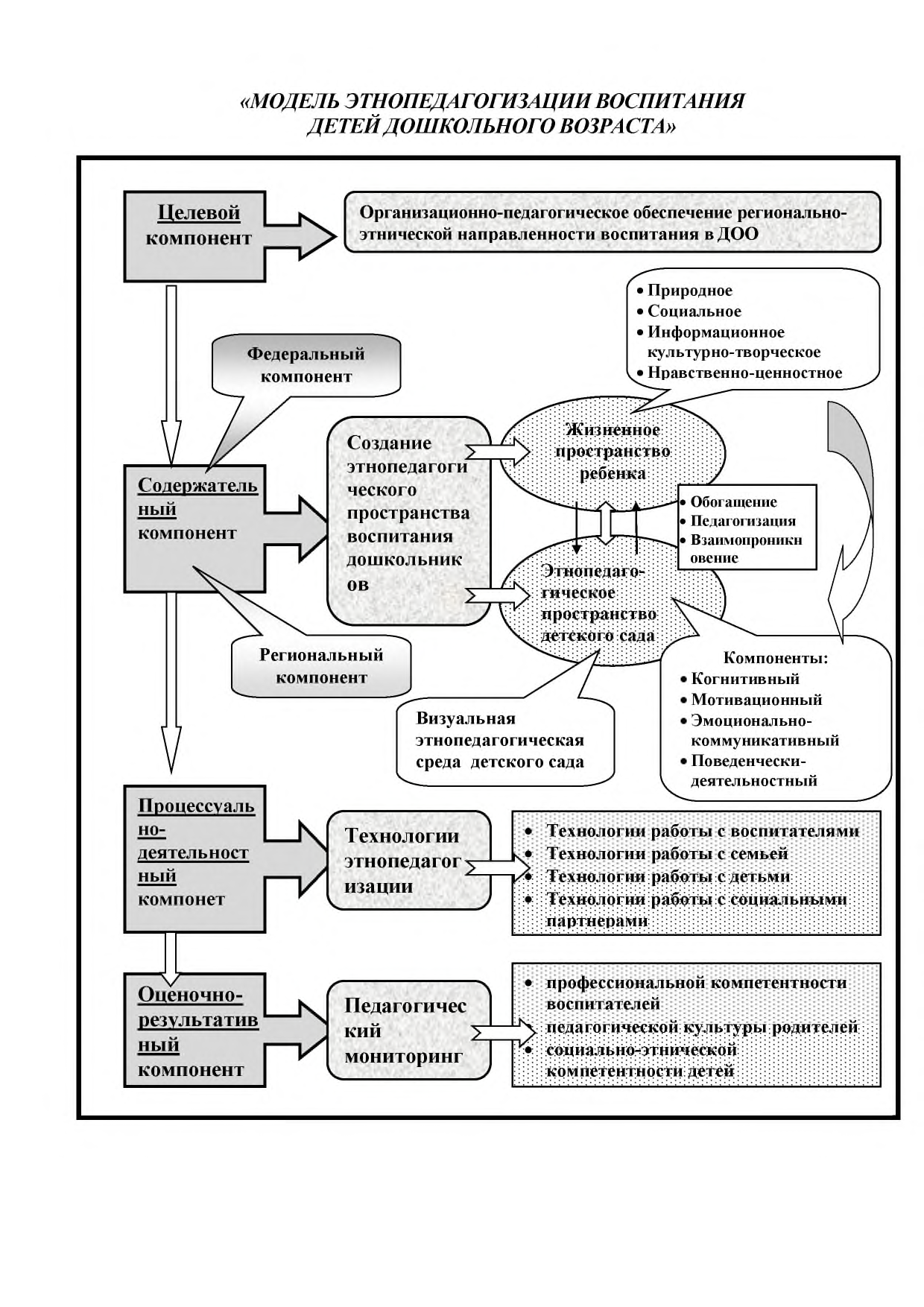 Целевой компонент этнопедагогизации воспитания предусматривает реализацию основной цели программы - организационно-педагогическое обеспечение регионально-этнической направленности воспитания в дошкольной образовательной организации и задачи, направленные на ее решение, которые отражены в начале текста проекта.Содержательный компонент этнопедагогизации воспитания описывает содержание деятельности, направленной на решение вышеотмеченной цели. Содержание деятельности связано с созданием этнопедагогического пространства воспитания дошкольников.При отборе содержания педагогического процесса в дошкольном образовательном учреждении в контексте регионально-этнической направленности воспитания следует придерживаться следующих критериев:Единство федерального и регионального образовательного компонента культуры.  Федеральный компонент предусматривает приобщение к мировой и русской культуре, искусству, литературе, традициям; региональный - приобщение к истории, культуре, литературе, языку, обычаям и традициям того народа, который компактно проживает в данной местности (Красной поляне), а также с учетом национального состава детей, преобладающей в той или иной группе детского сада.Диалог культур - практическое выражение регионально-этнической направленности воспитания в содержании образования, сбалансированность проблематики мирового, общероссийского и регионального масштаба, характеристик самобытности культур народов России и других стран, раскрытие общих элементов их ценностных систем и их традиций, позволяющих жить в мире, формирование фоновых знаний, необходимых для адекватного восприятия всех культур полиэтничной России.Формирование общероссийского гражданского сознания предполагает ориентацию личности на осознанное отношение к истории края как интегральной части истории многонациональной и поликультурной России. Воспитание подрастающего поколения в духе уважения и терпимости, межэтнической толерантности.Адаптивность содержания к разнообразию социокультурных, ментальных и возрастных характеристик детей, учет этнокультурных и региональных аспектов гуманитарного знания, используемого в образовательном процессе.Содержание воспитания контексте регионально-этнической направленности предусматривает, в первую очередь, приобщение участников педагогического процесса к культурно-историческим традициям:семейных (воспитание мальчиков, девочек; общинно - семейный характер воспитания; дух семьи, быт семьи);трудовых (ремесла, промыслы, сельскохозяйственная работа по народному календарю);фольклора (сказания, мифы, легенды, летописные известия о происхождении местности, народные игры, танцы, песни);краеведения, природы (ландшафт, животные, растения);социальных традиций (образ жизни в разные эпохи, домашний быт; традиционная кухня, облик, характер одежды, прически; архитектура, интерьеры жилых домов;традиционных праздников церковного и народного календаря.Этнопедагогическое пространство воспитания дошкольников можно представить как метасистему, оно интегрирует жизненное пространство ребенка и этнопедагогическое пространство детского сада. С данной позиции этнопедагогическое пространство дошкольного образовательного учреждения рассматривается как сочетание воспитательных потенциалов подпространств, способных обеспечить развитие личности дошкольника в соответствии с определенной целью регионально-этнической направленности воспитания. Связи между этими подпространствами также формируются разнообразные: это, с одной стороны, обогащение этнопедагогического пространства детского сада за счет социума (жизненного пространства) ребенка. С другой стороны, педагогизация социальной среды, места жизнедеятельности ребенка, и, наконец, взаимообогащение данных сред.Жизненное пространство ребенка – это пространство, среда, в которой ребенок живет. К среде проживания относятся:непосредственное окружение, состоящее из множества людей, с которыми общаются воспитанники дома, в быту, в дошкольном образовательном учреждении;материальное окружение ребенка дома, в дошкольном образовательном учреждении, антропогенная и природная среда;психологическая атмосфера, в которой живет и развивается воспитанник, семья, круг друзей, иные объединения людей, с которыми постоянно общается ребенок.В качестве подпространств жизнетворчества ребенка, впрочем, как и взрослого (родители) можно назвать следующие:природное (природа родного края), социальное (духовные ценности народа), информационное (история родного края), культурно-творческое (народное искусство, декоративно-прикладное творчество, традиции), нравственно-ценностное (народная мудрость) пространство. «Природная составляющая» этнопедагогического пространства многообразна. В него включена и среда антропогенного происхождения (город, село, населенный   пункт,   деревня   и   т.д.)   и   природная   среда,   которая естественным образом окружает ребенка, климат и многое другое, что определяет природное окружение, в котором живут дети.«Социальная составляющая» включает систему этнопедагогически организованных связей между определенными учреждениями в социуме.	«Информационная составляющая»  включает систему сведений воспринимаемых детьми об окружающем этническом мире и протекающих в нем процессах; особенностях и общности национальных ценностей, обрядов, обычаев, традиций, взаимоотношений и т.д.«Культурно-творческая составляющая» также   многообразна,    в    ней представлены региональная   культура, российская культура, мировая культура.Представленная структура по своей сути характеризует и этнопедагогичесакую среду детского сада. Необходимо отметить, что названные компоненты могут быть нейтральны к процессу этнорегионального воспитания ребенка. Их включенность в данный процесс в качестве воспитательного средства как раз и обеспечит педагогизация пространства жизнедеятельности ребенка, т.е. использования их в воспитательных целях.Этнопедагогическое пространство детского сада как педагогически целесообразно организованная среда, окружающая отдельного ребенка или определенное множество детей, представлено следующими структурными компонентами поликультурной среды:Когнитивный — знание и понимание норм, принципов и традиций разнообразных культур (русской, греческой, эстонской). Ребенок овладевает знаниями о природе, обществе, способах деятельности, присущих данным культурам, развивает этническую идентичность, формирует чувство национального достоинства и гордости от осознания принадлежности к своему народу;Мотивационный — желание взрослых и детей познакомиться с многообразием культур и субкультур, интерес к общению с другими людьми, представителями других культур. Ребенок проявляет интерес к российской, греческой, эстонской культурам.Эмоционально-коммуникативный - способность участников педагогического процесса к идентификации, эмпатии, сопереживанию, сочувствию, толерантности, рефлексии; Ребенок накапливает опыт эмоционально-волевого отношения к окружающему миру, к людям другой национальности,  что развивает способность быть активным участником межкультурного диалога.Поведенческо-деятельностный - умение взрослых и детей объективно оценивать ситуации, непримиримость к дискриминации, выработка адекватных ситуации моделей поведения. Ребенок	вооружается системой интеллектуальных и практических навыков и умений, которые влияют на формирование национального характера личности, закрепление в ней лучших традиционных национальных качеств,  а также накапливает творческий опыт освоения народной культуры, необходимый для решения разнообразных проблем жизни и деятельности в современном обществе.Необходимо отметить, что в отличие от обычного окружения, которое сопутствует любому человеку, этнопедагогически целесообразное пространство есть среда, созданная, сконструированная в соответствии с основными установками регионально-этнической направленности воспитания в дошкольном образовательном учреждении. Этнопедагогически целесообразное пространство в детском саду представлено, прежде всего, визуальной этнопедагогической средой, наличие которой предполагает:максимальное использование естественно-природного потенциала как условие гармоничного развития ребенка-дошкольника;учет национальных традиций в оформлении фасада здания, его интерьера и прилегающей территории;оформление помещений дошкольного образовательного учреждения для занятий с детьми этнопедагогической деятельностью (мини-музей народного быта, центр родной культуры и т.д.);создание и поддержание духовно-нравственной среды, содержащей ценности и каноны народной педагогики;разработка содержания этнопедагогической деятельности в разных блоках педагогического процесса;учет этнопсихологических особенностей участников педагогического процесса;стимулирование процесса общения в детской среде на родном языке.Процессуально-деятельностный компонент этнопедагогизации воспитания.Процессуально-деятельностный компонент регионально-этнической направленности воспитания детей включает в себя взаимодействие субъектов педагогического процесса, их сотрудничество, организацию и управление процессом, без которых не может быть достигнут конечный результат. Этнопедагогическое пространство в детском саду выступает как субъектное ценностно-смысловое    пространство   развития    личности   ребенка.  Данный компонент представлен педагогическими технологиями. Технология понимается нами как оптимальная последовательность действий субъектов взаимодействия, направленная на этнопедагогизацию воспитательного процесса. В нашем исследовании реализуются технологии, описывающие следующие направления деятельности.Работа с воспитателями предусматривает формирование профессиональных компетенций в области регионально-этнического воспитания дошкольников, направленных на:создание системы этнопедагогического и этнопсихологического просвещения педагогов в детском саду;разработку содержания профессионального самообразования, обеспечивающего включение действующих педагогических кадров детского сада в решение задач этнопедагогизации воспитательного процесса;разработку и апробацию современного содержания и новых форм повышения квалификации работников детского сада в целях подготовки их к осуществлению регионально-этнического подхода к воспитательному процессу;разработку подходов к теоретической и практической подготовке педагогических кадров детского сада для работы с родителями в условиях этнопедагогизации воспитательного процесса;оснащение педагогов научно-методическими разработками по этнопедагогической деятельности.Общими формами работы с педагогами являются: индивидуальные и групповые консультации, беседы, тренинги, наблюдение, коллективные просмотры занятий, смотры групп, тематические педсоветы, семинар-практикум, обсуждение ситуаций и пр. В качестве конкретных эффективных форм работы с педагогическими работниками могут выступить: - экскурсии в музеи, отбор доступных восприятию и пониманию детьми старшего дошкольного возраста; - педагогическая гостиная  «Этнос»: анализ и подбор доступных пониманию детей дошкольного возраста традиций и культурных отношений; - подбор художественного слова (пословицы, сказки, колыбельные) этноса, создание книги, где собраны сказки, пословицы, загадки народов района, доступных для понимания детей дошкольного возраста; - разработка материалов, посещение виртуальных музеев.Работа с семьей направлена на формирование педагогической культуры родителей и обеспечивает их готовность к регионально-этническому воспитанию детей и включает: распространение этнопедагогических и этнопсихологических знаний среди родителей;совершенствование форм и методов работы с родителями по включению их в этнопедагогическую деятельность;приобщение родителей к участию в фольклорных действиях, изготовлению народных костюмов, игрушек, музыкальных инструментов;привлечение родителей к совместной этнопедагогической деятельности в ходе традиционных народных праздников;распространение среди родителей различной информации (в бумажном и электронном виде)  по этнопедагогической деятельности.3. Работа с детьми включает реализацию вышеотмеченных элементов: когнитивного, мотивационного, эмоционально-коммуникативного, поведенчески-деятельностного, связанных с приобщением дошкольников к регионально-этнической культуре.	Работа с детьми предусматривает:приобщение ребенка к культуре народа, его духовным и материальным ценностям, знакомство с историей родного края, что закладывает прочный фундамент для формирования начал национального самосознания;организация взаимодействия ребенка с национальной культурой в процессе организованного обучения;освоение ребенком традиций своей местности: семейно-бытовых, краеведческих, фольклорных (игры, праздники, словесный фольклор, песенный, танцы, специфика архитектуры и т. д.) - всего того, что заложено в культурно-исторической среде;передача подрастающему поколению эстафеты нравственных ценностей и духовных традиций своего народа;формирование уважительного и доброжелательного отношения к людям других национальностей, интереса к национальной культуре и традициям;овладение детьми элементарными жанрами детского фольклора;включение фольклора в ситуации обычной повседневной жизни ребенка в детском саду и в семье;формирование у детей устойчивой потребности участвовать в фольклорном действии и развитие способности самостоятельно организовывать фольклорную игровую ситуацию; участие детей в конкурсах, выставках, викторинах по истории и культуре региона.4. Работу с социальными партнерами, включающую взаимодействие с социумом, различными образовательными, культурными, религиозными организациями в целях регионально-этнического воспитания дошкольников. Оценочно-результативный компонент регионально-этнической направленности воспитания детей отражает эффективность его протекания в дошкольном образовательном учреждении, которая определяется как отношение достигнутого результата к целевым ориентирам. Его реализация предполагает: выявление уровня теоретической и методической готовности педагогического персонала к этнопедагогизации воспитательного процесса;проведение анкетирования среди родителей по проблемам использования в семье традиций регионально-этнического воспитания;мониторинг сформированности начал национального самосознания и толерантности детей.Механизм реализации программыОбоснование новизны инновационной деятельностиНовизна инновационной программы заключается в системном подходе к созданию этнопедагогического пространства воспитания дошкольников в ДОО, семье и социуме за счет реализации этно-технологий работы с детьми, воспитателями, семьей, социальными партнерами,  обеспечивающих регионально-этническую направленность воспитания дошкольников в ДОО. Это проявляется в разноплановой и комплексной этнопедагогизации воспитательного процесса, как целенаправленной деятельности направленной на создание условий для социально-личностного развития детей и формирования у них национального самосознания, которое определяет нормы поведения ребенка в полиэтнической среде и обуславливает его активную деятельность в освоении традиционной культуры.Проблема специфики социализации дошкольников в многоэтническом регионе Краснодарского края в дошкольной педагогике представлена в неполной мере. Применительно к социализации детей, проживающих на территории Красной поляны отсутствуют методические материалы. На наш взгляд, в настоящее время назрела потребность в разработке региональной образовательной программы для дошкольных учреждений, в которой должны найти отражение специфика и особенности этнокультурного содержания.В то же время мы встречаем интересные фрагменты опыта, который на сегодняшний день не систематизирован и не опубликован. Так, в МДОУ №97, которое находится в изолированном этническом пространстве (адыги), разработан тематический план по нравственно-патриотическому воспитанию (приобщение к истории малой родины, культуре и быту адыгейского народа). Но материал не систематизирован, не публиковался. В МДОУ №118, была разработана программа по диалогу культур «Этнокультурный компонент» для детей начальной школы, куда вошли следующие национальности: греки, армяне, адыги и русские, велась кружковая работа.Данный опыт вызывает определенный интерес и в соответствии с ним было выстроено следующее системное взаимодействие других МДОУ г. Сочи:	Обмен							   Обмен опытом 					    		опытомСодержание программы, изложенное относительно принципиальных особенностей программы: категории участников, сроков реализации и др.	Данная инновационная программа ориентирована на реализацию в течение 3 лет. 	Базовое содержание этнопедагогизации воспитания детей дошкольного возраста представлено в разработанной авторской парциальной программе для детей дошкольного возраста «Я В ЭТНО-МИРЕ МАЛОЙ РОДИНЫ».	Данная программа включает два блока:Я в мире природы родного края.Я в мире этнокультуры родного края.Согласно данным блокам помесячно представлено тематическое планирование. Реализация первого блока обеспечивает ознакомление дошкольников с природой и животным миром малой Родины, а второй, который является основным – с социумом, с этнокультурой местопроживания, к числу которой мы относим греческую, эстонскую, адыгскую, армянскую культуру.	Каждое из направлений осваивается детьми в различных культурных практиках, в качестве которых выступают следующие: Познавательный журнал.«Художественная студия».«Игровая площадка».«Сундучок сказок и легенд».Мастерская «Умелец».«Музыкальная площадка».	Представление о малой родине, ее культуре является содержательной основой для осуществления разнообразной детской деятельности. Главной особенностью является то, что данное содержание может интегрироваться со всеми образовательными областями. 	Перечисленные культурные практики включают детей в различные виды детской деятельности: познавательной, изобразительной, игровой, речевой, дизайнерской, музыкальной. Реализуемые задачи интегрируется с целевыми установками и задачами ООП по соответствующим возрастам.Этническая мастерская:- лепка из глины (посуда, игрушки); - изготовление кукол (нитки, ткань, солома); - плетение (пояски, тесьма, венки); - вышивание.Художественное слово: -чтение пословиц, колыбельных, сказок;
 - театрализованная деятельность; - изготовление декораций и костюмов.Музыкальная деятельность включает в себя: - слушание музыки; - пение; - танцевальные композиции; - игра на музыкальных инструментах; - инсценирование.	Изодеятельность включает в себя: - традиционное рисование; - нетрадиционное рисование; - аппликация (в т.ч. объемная, с использованием различных материалов); - рисование песком.	В программе по каждой культурной практике, реализуемой на различных возрастах, сформулированы педагогические задачи, определяющие содержание деятельности и конкретные организационные формы работы с детьми. 	Основными формами и методами работы с ребенком являются: -  познавательные ситуации,  - познавательно-этические беседы,  - создание игровых ситуаций общения с ребенком,  - общения детей между собой,  - чтение русских и этнических сказок и легенд,  - игровые упражнения по формированию социальных навыков,  - коллективные народные игры,  - игры-драматизации,  - национальные праздники и развлечения.В качестве обобщающих, итоговых эффективных форм работы с детьми можно назвать:  Этно-день и этно-праздники. Данные организационные формы реализуются по завершению изучаемой темы (1 раз в 2 месяца).В приложении 1 представлен тематический план данной парциальной программы.	 В ходе реализации программы предусматривается взаимодействие с различными участниками педагогического процесса.Работа с детьми включает реализацию вышеотмеченных элементов: когнитивного, мотивационного, эмоционально-коммуникативного, поведенчески-деятельностного, связанных с приобщением дошкольников к регионально-этнической культуре.Работа с воспитателями предусматривает формирование профессиональных компетенций в области регионально-этнического воспитания дошкольников.Работа с семьей направлена на формирование педагогической культуры родителей и обеспечивает их готовность к регионально-этническому воспитанию детей.Взаимодействие с родителями	Ведущими формами работы  с родителями являются:  - индивидуальные и групповые консультации,  - беседы, -  тренинги,  - наблюдение,  - посещение на дому,  - рекомендации по чтению литературы,  - день открытых дверей, -  совместные занятия с другими родителями и детьми,  - родительские собрания,  - обсуждение ситуаций,  - участие в массовых мероприятиях,  - обмен опытом. 	Перспективными конкретными формами работы с семьей могут выступить: - посещение виртуальных музеев по этническим направлениям; - привлечение родителей к подбору материала по этническим направлениям; - гостиная «Корнями в прошлое»; - детско-родительский клуб «Рюкзачок»Для просвещения родителей и детей, организации деятельностного выходного дня организуются образовательные маршруты. Образовательный маршрут – это целевая прогулка взрослого и ребенка, по маршруту, который проложили педагоги для ознакомления с достопримечательностями поселка и приобщению к этнической культуре.План взаимодействия с родителями представлен в приложении 2.Взаимодействие с социумом	Работу с социальными партнерами, включающую взаимодействие с социумом, различными образовательными, культурными, религиозными организациями в целях регионально-этнического воспитания дошкольников.Поскольку этнопедагогически обусловленная воспитательная система дошкольного образовательного учреждения открытая система, она не ограничивается использованием только внутренних этнопедагогических ресурсов, она успешно взаимодействует с другими составляющими социума, в котором находится, осваивает его, является мощным средством социализации. Эффективность регионально-этнической направленности воспитания возрастает пропорционально количеству и качеству связей, возникающих между дошкольным образовательным учреждением, группой, детьми и внешней по отношению к учреждению этнопедагогической средой. Речь идет об использовании потенциала библиотек, домов художественного творчества, клубов, музеев, национальных культурных центров и др. подобных заведений для приобщения ребенка к национальной культуре. 	В качестве социальных партнеров детского сада на территории Красной поляны и близлежащих окрестностей являются:  - музей им. А.Х Таммсааре,  - музей боевой славы СШ №65,  - музей лесничества СНП «Краснополянский биосферный заповедник»,  - этнографический комплекс «Моя Россия», - греческая и эстонская общины.Схема взаимодействия с музеями поселка представлена в приложении 3.Для предварительного ознакомления с культурой народов  детьми и родителями используются виртуальные музеи:Виртуальный музей (греческая культура) www.mir-grekov.ruВиртуальный музей (адыгейская культура) www.adig-museum.ruВиртуальный музей www.orientmuseum.ruСоциальными партнерами для нас выступают и родители.6. Критерии и показатели (индикаторы) эффективности инновационной деятельности. Диагностические методики и методы, позволяющие оценить эффективность программыПоказателями эффективности реализации данного проекта выступят выполнение следующих критериев:использование в воспитательной деятельности конкретных этнопедагогических, этносоциальных и этнокультурных условий данного дошкольного образовательного учреждения (его история и традиции, контингент воспитанников и их семей, педагогические кадры, предметная, природная и культурная среда ближайшего социума);участие родителей и всех участников в этнопедагогической деятельности;влияние дошкольного образовательного учреждения на развитие этнопедагогического пространства микрорайона, поселка, района, города.сформированность начал национального самосознания личности ребенка-дошкольника;нравственное, этнокультурное развитие личности ребенка;готовность и умение детей взаимодействовать с людьми разных национальностей;наличие специальных помещений для занятий этнопедагогической деятельностью (мини-музей народного быта, центр родной культуры и т.д.);наличие предметов материальной народной культуры (национальной одежды, посуды, бытовых предметов, изделий декоративно-прикладного творчества и т.д.) или их визуальных образов (слайдов);устойчивые долговременные связи между участниками этнопедагогического взаимодействия;совместно с социальными партнерами разработанные планы работы, учитывающие интересы обеих сторон этнопедагогического взаимодействия;использование материальных ресурсов участников этнопедагогического взаимодействия в интересах обеспечения регионально-этнической направленности воспитания её субъектов;возможность реализации личностных интересов субъекта, как национальной личности, в процессе этнопедагогического взаимодействия.Условиями     эффективности     обеспечения регионально-этнического воспитания в поликультурной среде выступают: адекватность содержания социальной компетентности специфике и задачам развития дошкольников; ориентация специалистов на значимость и воспитательные ценности семьи, семейных традиций в социальном развитии ребенка;  мотивированность  родителей  и  специалистов  на  комплексный характер   поликультурного   воспитания,   гармонизацию   психологического климата  в   семье;   профессиональная   подготовленность   специалистов   к формированию    необходимых    межкультурных    навыков    общения    и взаимодействия   детей;   использование   ресурсов   поликультурной   среды (семейных традиций воспитания и обычаев, быта, фольклора).Используемые диагностические методы и методики, позволяющие оценить эффективность программы.	В ходе исследования разрабатывается диагностический инструментарий и реализуется на констатирующем и контрольном этапе опытной работы.Критерии диагностики освоения программыКритериями эффективности оценки результатов взаимодействия с дошкольниками  могут выступить задачи регионально-этнической направленности воспитания детей по возрастам, которые были дифференцированы на основе изучения и анализа современных концепций детства, программ воспитания ребенка-дошкольника.Старший дошкольный возраст:с 5 до 6 лет – расширение сферы познавательных интересов в области этнокультуры; обогащение знаний об истории, культуре и традициях своего народа, формирование системы знаний об этнокультуре; развитие интереса к самостоятельному освоению новых средств и способов словообразования, чтению, художественным произведениям своего и других народов; закрепление духовных потребностей и нравственной устойчивости ребенка, положительного опыта поведения и общения со взрослыми и сверстниками; углубление понимания общечеловеческих ценностей, их эмоционального освоения и развитие на этой основе гуманных чувств; развитие стремления к общению с прекрасным в жизни; способности к осознанному восприятию произведений народной музыки, литературы и изобразительного искусства; закрепление желания и умения проявить свои патриотические чувства в конкретных практических действиях.с 6 до 7 лет – углубление познавательных интересов, формирование устойчивой потребности в самостоятельном получении знаний в области этнокультуры; углубление интереса к историческому прошлому своего и других народов, желания понять смысл и своеобразие их обрядов и традиций, использовать их в самостоятельной творческой деятельности; закрепление стремления к самостоятельному овладению языковым материалом  и творческой активности в его использовании, углубление понимания значения слов, отражающих общечеловеческие ценности; закрепление положительных привычек общественного поведения, навыков внешней и внутренней культуры; углубление освоения общечеловеческих ценностей, духовных потребностей; формирование потребности в общении с произведениями народной музыки, изобразительного и декоративно-прикладного искусства, литературы, развитие способности эстетически оценивать и выражать своё отношение к ним; закрепление осознания своей национальной принадлежности, любви к своему народу и доброжелательного отношения к другим национальностям.7. Проектируемые результатыВ качестве проектируемых результатов инновационной деятельности могут выступить:наполнение содержания дошкольного образования регионально-этническим содержанием;мотивация участия родителей и всех участников в этнопедагогической деятельности;сформированность начал национального самосознания личности ребенка-дошкольника;нравственное, этнокультурного развитие личности ребенка;готовность и умение детей взаимодействовать с людьми разных национальностей;наличие специальных помещений для занятий этнопедагогической деятельностью (мини-музей народного быта, центр родной культуры и т.д.);наличие предметов материальной народной культуры (национальной одежды, посуды, бытовых предметов, изделий декоративно-прикладного творчества и т.д.);наличие договоров в сетевом взаимодействии и совместно разработанные и реализуемые с социальными партнерами планы работы;публикации (статьи в местную газету, статьи в научные журналы);медиатека «Виртуального музея»;книга «Живая книга», «Этнический словарь в картинках», «Праздничный калейдоскоп»;учебно-методические пособия «Понтийские греки», «Адыги» и др., разработанные конспекты и сценарии;профессиональная готовность воспитателей к реализации регионально-этнической направленности воспитания дошкольников.Проектируемые результаты в образовании дошкольников в полиэтнической среде дифференцируются по видам деятельности, в которые включались дети. Проектируемые результаты в подготовке педагогов к реализации регионально-этнической направленности воспитания дошкольников  в полиэтнической среде Краснодарского края.В качестве проектируемых результатов в работе с родителями проявляются в: интерес к этническим культурам;наличие знаний о культурах;участие в совместной деятельности с детьми (праздники и пр.)8. Практическая значимость и перспективны развития инновацииПрактическая значимость исследования определяется тем, что разработанный и внедрённый в современную педагогическую практику научно-методический комплекс (технология и программа этнопедагогизации воспитательного процесса в дошкольном образовательном учреждении; серия учебно-методических пособий, статей) обеспечит регионально-этническую направленность воспитания детей в системе дошкольной образовательной организации, будет способствовать повышению эффективности воспитательного процесса в условиях полиэтнической среды Краснодарского края, в частности горного кластера западного Кавказа, формированию у детей дошкольного возраста начал национального самосознания, интереса к региональной культуре, толерантного сознания, опыта познвательной, художественно-эстетической деятельности регионально-этнического содержания. Система работы со взрослыми (воспитателями и родителями) будет способствовать их эффективной подготовке к обеспечению регионально-этнической направленности воспитания детей в дошкольной образовательной организации и семье.	Разработанное организационно-методическое обеспечение регионально-этнической направленности воспитания дошкольников  может быть использовано педагогами, работающими в полиэтнической среде Краснодарского края.	Перспективы развития проекта мы связываем с:- расширением охвата детей дошкольного возраста за счет привлечения к проекту детей более раннего дошкольного возраста; - углублением регионально-этнического содержания; - широким распространением проектной деятельности в ДОО по проблеме регионально-этнического воспитания;- разработкой преемственности дошкольного и начального школьного образования в обеспечении регионально-этнического воспитания детей.- разработкой дистанционных форм приобщения дошкольников к национально-региональным традициям.  - включение дополнительных средств и оборудования  (гончарный круг, песочные столы)Предложения по распространению и внедрению инновационного продукта в практику образовательных организаций города Сочи, края.Презентация парциальной программы «Я в этно-мире малой Родины» и издание методического обеспечения данной программы.Проведение мастер-классов по разработанным технологиям («Этно-день в детском саду» и др.) для воспитателей.Знакомство дошкольников, проживающих на территории Сочи с составленной «Живой книга сказок и легенд красной поляны».Организация виртуальных экскурсий по «Музею народного быта».Проведение выездных концертов и выставок регионально-этнического характера.9. Обоснование наличия необходимых ресурсов для выполнения задач инновационной программыДля формирования предметно-пространственной среды необходимо тесное сотрудничество с семьями воспитанников. Необходимо сформировать и оформить музей культуры и предметов быта, населяющих район и мини-музей в групповых ячейках.В музее культуры и предметов быта могут находится: - предметы обихода (посуда, коврики, элементы вышивки); - одежда: элементы мужской и женской одежды,  украшения ; - культура: музыкальные инструменты, вышивка, игрушки); - элементы промыслов: лозопетение, ковка и т.д.В мини-музеях в групповых ячейках могут находится: - тряпичные куклы; - пояски; - вышивка;  - наглядный материал по культуре и быту народностейВ фойе организовать выставку кукол в национальных одеждах России, исторические фото поселка, макеты «Краснодарский Край», «Флора и фауна поселка».	Т.к. в ходе знакомства с культурой и бытом народностей необходима демонстрация слайдов с предметами быта и культуры, необходимы следующее техническое оборудование: мультимедийные доски, музыкальный проигрыватель, ноутбук.10. Степень разработанности инновации с предоставлением ранее изданных материалов (публикаций, методических разработок), выполненных в рамках программы	Научный руководитель докт.пед.наук, проф. Е.А.Тупичкина более 10 лет работает над проблемой регионализации образования. Детский сад в течение года лет работал над проблемой регионально-этнических особенностей воспитания дошкольников в рамках проектной деятельности. Публикации, сертификаты и продукты проектнойджеятелньости представлены ниже.Печатные работы по проблеме исследованияБогнова Т.С., Андриенко Н.К., Тупичкина Е.А., Поликультурное образование: концептуально-методологические подходы к исследованию (сдано в печать «Образование в России: история, опыт, проблемы, перспективы» (с международным участием): сборник научных статей. Ежегодник.).Катакова Л.Н., Тупичкина Е.А. «Регионально-этническая направленность воспитания дошкольников: к постановке проблемы». Материалы международной научно-практической конференции  Дошкольное образование в России и за рубежом: шаг в будущее (г. Армавир, 8 апреля .) / науч. ред. Е.А. Тупичкина; отв. ред. Н.К. Андриенко, С.И. Семенака, М.Г. Назаретян. – Армавир: РИО АГПА, 2015. – 296 с. С 37-39.Мазанова С.А. «Туризм и отдых в Красной поляне». Режим доступа http: nsportal.ru/node/1781627.Тупичкина Е.А. Ознакомление дошкольников с региональными ремеслами в поликультурном пространстве Кубани (статья). Проблемы дошкольного детства в поликультурном пространстве изменяющейся России: от исследования к технологиям сопровождения. Сборник научных статей по материалам международной научно-практической конференции. – СПб.: Изд-во РГПУ им. А.И. Герцена, 2009. С.419-426.Тупичкина Е.А. Национально-региональный компонент в образовании дошкольников (статья). Развитие личности в образовательных системах Юга России, Центральной Азии и Казахстана: Материалы докладов ХХVIII международных психолого-педагогических чтений. – Ростов н/Д: ИПО ПИ ЮФУ, 2009. – Ч. IV. - С. 203-209.Тупичкина Е.А. Инновации и традиции в современном образовании: Материалы I Международной научной Интернет-конференции / Отв. ред. Г.О.Мациевский. - Старый Оскол: Изд-во РОСА. - 2009. - С.478-483.Тупичкина Е.А. Педагогический потенциал декоративно-прикладного искусства как элемента региональной культуры. Подготовка будущего специалиста в вузе: освоение инновационных образовательных технологий: Материалы научно-практической конференции.- Ч. 1./Под общей ред. Проф. А.М.Гатиевой. - Армавир: РИЦ АГПУ, 2009.- С. 124-127.Тупичкина Е.А. "Мастерская казачат" как форма ознакомления дошкольников с декоративно-прикладным искусством Кубани (статья). Детский сад от А до Я. № 4. 2010. С. 70-90.Тупичкина Е.А. Творческая мастерская как форма организации приобщения дошкольников к декоративно-прикладному искусству Кубани. Из истории и культуры линейного казачества Северного Кавказа (статья). Материалы VII Международной Кубанско-Терской конференции / Под ред. Н.Н.Великой, С.Н.Лукаша. – Краснодар; Армавир, 2010. – С. 131-133Тупичкина Е.А. Содержание работы кружка тестопластики «Кубанские мотивы». Из истории и культуры линейного казачества Северного Кавказа (статья). Материалы VII Международной Кубанско-Терской конференции / Под ред. Н.Н.Великой, С.Н.Лукаша. – Краснодар; Армавир, 2010. – С. 137- 139.Тупичкина Е.А. Духовно-нравственный потенциал декоративно-прикладного искусства Кубани. Проблемы духовно-нравственного воспитания детей и молодежи в современных условиях (статья).Тупичкина Е.А. Проблемы духовно-нравственного воспитания детей и молодежи в современных условиях / Под ред. Андриенко Н.К. Армавир: РИЦ АГПУ 2009. С. 94-102.Тупичкина Е.А. Сказка как средство духовно-нравственного воспитания дошкольников. Проблемы духовно-нравственного воспитания детей и молодежи в современных условиях (статья). Проблемы духовно-нравственного воспитания детей и молодежи в современных условиях / Под ред. Андриенко Н.К. Армавир: РИЦ АГПУ 2009. С. 102-109.Тупичкина Е.А. Декоративно-прикладное искусство Кубани как региональный компонент дошкольного образования (монография). Армавир: РИЦ АГПУ, 2010. – 160 с.Тупичкина Е.А. Образование в России: история, опыт, проблемы, перспективы (с международным участием): сборник научных статей. Ежегодник. Вып. IV. – Армавир: РИЦ АГПА, 2011. - С. 159-165.Тупичкина Е.А. Декоративно-прикладное искусство Кубани как региональный компонент дошкольного образования (монография). Армавир: РИЦ АГПУ, 2010. – 160 с.Тупичкина Е.А. Содержание подготовки будущих специалистов к ознакомлению дошкольников с кубанскими ремеслами (статья). Образование в России: история, опыт, проблемы, перспективы (с международным участием): сборник научных статей. Ежегодник. Вып. IV. – Армавир: РИЦ АГПА, 2011. - С. 159-165.Тупичкина Е.А. Methodological Principles of Polycultural Education (Методологические принципы поликультурного образования). INTERNATIONAL JOURNAL OF HUMANITIES AND CULTURAL STUDIES, Page 770-779. Режим доступа:  http://www.ijhcs.com/index.php/ijhcs/indexСертификаты и подукты проектной деятельности, участие в конкурсах.Продукт Проекта «Живая книга сказок поселка Красная Поляна» (распространение на уровне ДОО), 2015 г.Сертификат участника очно-заочной научно-практической конференции «Современные технологии в образовании» при поддержке Фонда науки АГПА: «Регионально-этническая направленность воспитания дошкольников: к постановке проблемы», заведующая МДОУ №117 Катакова Любовь Николаевна, 20 мая 2015 г.Сертификат  участия в ежемесячном Международном конкурсе «Статья месяца – март»: Странички истории  п. Красная Поляна» заместитель заведующей по ВМР Богнова Татьяна Сергеевна, воспитатель Карпунина А.Н., март, 2015.Участие в конкурсе (муниципальный этап) педагогов ДОО «Работаем по новым образовательным стандартам»: Конспект ООД «Путешествие в прошлое», воспитатель МДОУ №117 Друшлякова Людмила Анатольевна, 2015 г.Сертификаты участия в работе семинара-практикума «Учим детей рисовать песком», 17.09.2015 г.Приложение 1Тематический план программы этнической социализации дошкольников в поликультурном пространстве малой родины«Я В ЭТНО-МИРЕ МАЛОЙ РОДИНЫ»Приложение 2План взаимодействия с семьями воспитанниковПриложение 3Схема взаимодействия с музеями№Содержание программыСтр.1Тема инновационной программы32Методологическое обоснование программы-2.1Актуальность программы для развития системы образования, соответствие ведущим инновационным направлениям развития образования Краснодарского края32.2Нормативно-правовое обеспечение программы62.3Проблема инновационной деятельности. Степень теоретической и практической проработанности проблемы инновационной деятельности72.4Цель инновационной деятельности92.5Задачи инновационной деятельности92.6Теоретические и методологические основания программы (научно-педагогические принципы, подходы, научные школы, концепции, положенные в основ программу)103Обоснование идеи, сущность инновации и механизма реализации инновационной программы154Обоснование новизны инновационной деятельности235Содержание программы, изложенное относительно принципиальных особенностей программы: категория участников, сроков реализации и др.246Критерии и показатели (индикаторы) эффективности инновационной деятельности. Диагностические методики и методы, позволяющие оценить эффективность программы277Проектируемые результаты, дополняющие  программу инновационные продукты298Практическая значимость и перспективны развития инновации329Обоснование наличия необходимых ресурсов для выполнения задач инновационной программы3210Степень разработанности инновации с предоставлением ранее изданных материалов (публикаций, методических разработок), выполненных в рамках программы3311Приложения35Положительное влияниеОтрицательное влияниеВнутренняя среда ДООStrengths (свойства проекта или коллектива, дающие преимущества перед другими).Интерес детей к культуре народов, населяющих регион проживания.Имеющийся позитивный опыт приобщения дошкольников к регионально-этническим традициям (проведение этнических праздников, концертов, выставок, направленных на знакомство детей с элементами регионально-этнической культуры).Создание элементов развивающей среды этнической направленности (мини-музей народного быта, центр родной культуры);Высокая мотивация педагогического коллектива на реализацию регионально-этнических аспектов воспитания.Наличие предметного, визуального и текстового материала регионально-этнического содержанияРазработка отдельных технологий регионально-этнического воспитания детей.Повышение квалификации педагогов.Weaknesses (свойства, ослабляющие проект).Отсутствие методически грамотного обобщения имеющегося опыта, статей по регионально-этническому воспитанию детей.Отсутствие достаточных материальных средств для создания развивающей среды регионально-этнического содержания (Музея).Отсутствие методически грамотного описания и публикации разработанных технологий регионально-этнической направленности воспитания дошкольников.Отсутствие места для системной презентации детям материала регионально-этнического содержания.Отсутствие системы в работе по регионально-этническому воспитанию дошкольников. Отсутствие системных глубоких знаний у педагогов по вопросам регионализации образования дошкольников.  Внешняя среда ДООOpportunities (внешние вероятные факторы, дающие дополнительные возможности по достижению цели)Положительная мотивация родителей на реализацию регионально-этнического воспитания дошкольников.Наличие в поселке этнографических музеев.Взаимодействие с национальными общинами.Привлечение к образовательной работе родителей - представителей различной национальности.Взаимодействие с кафедрами Армавирским государственным  педагогическим университетом по проблеме регионально-этнического воспитания детей.Threats (внешние вероятные факторы, которые могут осложнить достижение цели).Недостаточно развитая педагогическая культура родителей по вопросам регионально-этнического воспитания детей.Отсутствие адаптированных к дошкольному возрасту экскурсий по этнографическим и краеведческим музеям.Фрагментарность во взаимодействии с представителями этнических культур.Слабая выраженность преемственности в работе ДОО и начальной школы по вопросам регионально-этнической направленности воспитания детей.№ЗадачиДействия (наименование мероприятий)СрокреализацииПолученный (ожидаемый) результатЭтап 1. Аналитический 2015-2016 уч. г.Этап 1. Аналитический 2015-2016 уч. г.Этап 1. Аналитический 2015-2016 уч. г.Этап 1. Аналитический 2015-2016 уч. г.Этап 1. Аналитический 2015-2016 уч. г.1Изучение этнического состава поселка Красная поляна и семей, посещающих МДОУСоставление социальных паспортов семейФевраль 2015 г.Социальные паспорта семей воспитанников2Изучение социального окружения МДОУ (музеи, выставки и т.д.)Углубленное знакомство с национально- этнической культурной средой Красной поляныМарт 2015 г.Заключение договоров о сотрудничестве с учреждениями культуры, образования, спорта.3Оценка ситуации регионально-этнического воспитания дошкольников Наблюдение за деятельностью педагогов и детей, анкетирование воспитателей и родителей, беседы с детьми.Апрель 2015 г.SWOT-анализ регионально-этнической направленности воспитания в ДОО.4Проектирование деятельности по созданию условий для регионально-этнической направленности воспитания дошкольников.Разработка перспективного плана по программеМай .Перспективный план деятельности.Этап 2. Подготовительный  2015-2017 уч.г.Этап 2. Подготовительный  2015-2017 уч.г.Этап 2. Подготовительный  2015-2017 уч.г.Этап 2. Подготовительный  2015-2017 уч.г.Этап 2. Подготовительный  2015-2017 уч.г.5Подготовка воспитателей и специалистов к реализации проектаПроведение тематических консультаций, семинаров, определение роли участия каждого педагога в программе.Сентябрь - октябрь .Сценарии, конспекты форм работы с педагогами.Готовность воспитателей к этнопедагогизации воспитания дошкольников.6Индивидуальная работа воспитателей по повышению уровня профессионального мастерства по проблеме проектаПодбор и анализ материалов по теме программыОктябрь май 2015 г.Подборка «методической библиотечки» материалов по проблеме исследования7Оформление музея «Культура и быт народностей, населяющих п. Красная поляна», мини-музеев в группахПодбор экспонатов в мини-музей Ноябрь ., постоянноСоздание в ДОО музея народного быта и мини-музеев в группах, разработка материалов по экспонатам музея8Создание книги «Живая книга сказок и легенд п. Красная поляна», «Этнического словаря в картинках»Подбор художественных произведений и оформление книги «Живая книга сказок и легенд п. Красная поляна»Декабрь-май .Книга «Живая книга сказок и легенд п. Красная поляна» (рукопись), «Этнический словарь в картинках»9Создание книги «Праздничный калейдоскоп»Подбор и формирование праздничного календаря МДОУ, куда включении и этнические праздникиЯнварь-май 2016Книга «Праздничный калейдоскоп»10Создание медиатеки «Виртуальные экскурсии» в «Виртуальном музее»Подбор и разработка видеоматериалов (презентаций). ПостоянноМедиа продукт «Виртуальные экскурсии» в «виртуальном музее»11Разработка методического обеспечения проведения   «Этно-день в ДОО».Разработка педагогами мини-проектов «Этно-день в ДОО» по различным видам детской деятельности.Сентябрь 2016Перспективные планы проведения «Этно-дней в ДОО»12Разработка диагностического инструментария.Разработка диагностических методик, направленных на выявления результативности регионально-этничесукого воспитания дошкольниковоктябрь 2016Диагностические методики13Отражение хода работы по проекту  на сайте ДООПодготовка текстовых и визуальных материалов на сайтВ течение годаИнформация на сайтеЭтап 3. Основной 2016-2017 уч.г.Этап 3. Основной 2016-2017 уч.г.Этап 3. Основной 2016-2017 уч.г.Этап 3. Основной 2016-2017 уч.г.Этап 3. Основной 2016-2017 уч.г.14Проведение констатирующего мониторингаРеализация диагностического инструментария, направленного на изучение состояния ситуации этнопедагогизации педагогического процесса ДООНоябрь 2016Результаты диагностических методик15Апробация разработанной модели этнопедагогизации воспитательного процессаРеализация педагогической работы со всеми участниками педагогического процессаВ течение годаПрограмма «Я в этно-мире малой родины».Фотоматериалы16Апробация разработанных технологий регионально-этнической направленности работы с детьми.Уточнение и реализация технологий регионально-этнической направленности работы с детьми.В течение годаОписание технологий (сценарии, конспекты), фотоматериалы, статьи.17Педагогическое просвещение родителей в аспекте регионально-этнической направленности воспитанияПроведение педагогических практикумов, консультаций, родительских собраний по проблеме исследования.В течение года (1 раз в квартал)Конспекты, сценарии, фотоматериалы18Организация взаимодействия с социальными партнерамиПроведение мастер классов и др. совместных мероприятийВ течение года (1 раз в квартал)Конспекты, сценарии, фотоматериалы19Обмен педагогическим опытом по проектной деятельностиПроведение мастер-классов, открытых мероприятийВ течение годаКонспекты, сценарии, фотоматериалы20Обогащение визуальной этнопедагогической среды в ДООПродолжение подбора материалов для музеев, выставокВ течение годаФотоматериалы21Отражение хода работы по программе  на сайте ДООПодготовка текстовых и визуальных материалов на сайтВ течение года (обновление материалов 1 раз в месяц)Информация на сайтеЭтап 4. Итоговый 2018 уч.г.Этап 4. Итоговый 2018 уч.г.Этап 4. Итоговый 2018 уч.г.Этап 4. Итоговый 2018 уч.г.Этап 4. Итоговый 2018 уч.г.22Оформление конспектов, сценариев.Подготовка печатных материалов к публикации.Февраль-март Публикации печатных .материалов23Итоговый мониторинг Проведение и анализ итоговой (контрольной) диагностики эффективности реализации программыАпрель-майРезультаты диагностических методик.24Подготовка отчета по программе.Подготовка общего текстового отчета по проекту.Октябрь Текстовый отчет.25Подготовка визуальных материалов к отчету по программе.Разработка мультимедийной презентации.Ноябрь Мультимедиа презентация26Отражение хода работы по ппрограмме  на сайте ДОО.Подготовка текстовых и визуальных материалов на сайт.В течение годаИнформация на сайте.27Проведение отчетных концертов этнопедагогической направленности.Разработка сценария и проведение отчетных концертов.Сентярь-ноябрь Сценарии, фотоматериалы, видеоматериалы.28Проведение отчетных выставок этнопедагогической направленности.Разработка сценария и проведение отчетных выставок.Сентярь-ноябрь Сценарии, фотоматериалы, видеоматериалы.29Подведение итогов реализации программы.Проведение итогового педагогического совета.Декабрь Протокол педагогического совета.30Проектирование перспектив развития проектаРазработка перспективного планаДекабрь Перспективный план работы по развитию проектной деятельности.№Наименование критерия и показателя (индикатора)Единица измеренияЦелевой ориентир Метод диагностики1. Педагоги 1. Педагоги 1. Педагоги 1. Педагоги 1. Педагоги 1.1Мотивация воспитателей: - толерантно относятся к различным этническим группам - сформирован интерес к изучению  культуры других народов (греки, адыги, эстонцы, армяне), истории поселка Красная поляна, города Сочи, Краснодарского края%100%Наблюдение1.2Профессиональные знания воспитателей в области региональной культуры: - сформированы представления об  особенностях культуры и быта других народов, проживающих на территории поселка Красная поляна. - владеет профессиональными знаниями в области этно-регионального воспитания дошкольников%100%Тестирование 1.3Профессиональные умения в области региональной культуры: - владеет методикой знакомства детей с этническими сказками, играми, творческой деятельностью; методикой проведения этно-дней, этнических праздников. - умеет донести до детей и родителей необходимость толерантного отношения к людям разной национальности, уважая их традиции и культуру. - владеет практическими навыками изготовления некоторых изделий (эстонский поясок, греческие украшения, лепка из глины посуды, орнамент и роспись) - умеет организовать игровую и образовательную деятельность по знакомству с культурой и бытом греков, адыгов, эстонцев, армян.%100%Наблюдение, анкетирование2. Родители2. Родители2. Родители2. Родители2. Родители2.1Интерес к этническим культурам%Не менее 75%Анкетирование 2.2Наличие знаний о культурах%Не менее 50%Анкетирование 2.3Участие в совместной деятельности с детьми (праздники и пр.)%Не менее 50%Наблюдение 3. Воспитанники3. Воспитанники3. Воспитанники3. Воспитанники3. Воспитанники3.1Отношения детей:  - интересуется историей, культурой и бытом народностей; - включается в деятельность (игровую, творческую); - легко вступает в контакт с представителями другой национальности%Не менее 75%Наблюдения 3.2Представления детей: - сформированы представления, что люди различаются по национальности, культуре, быту; - сформированы представления об отдельных элементах культуры других народов (язык, одежда, искусство, обычаи, кухня, игры)%Не менее 75%Наблюдения, беседы3.3Умения детей: - коммуникативен с разными людьми, проявляет толерантное отношение к людям другой культуры  - в своей деятельности использует элементы культуры разных народностей (греки, адыги, эстонцы, армяне)%Не менее 75%Наблюдения №Познавательный журнал«Художественная студия»«Игровая площадка»«Сундучок сказок и легенд»Мастерская «Умелец»«Музыкальная площадка»«Этно-гостинная»1Отношения детейИнтересуется предметами декоративно-прикладного творчества.С удовольствием включается в изобразительную деятельность.Интересуется играми других народов.Легко включается в игровую деятельность, Проявляет интерес к художественным произведениям других народов, слушает, может назвать любимые произведенияИнтересуется ремеслами других народов, легко включается в творческую деятельность.  Интересуется музыкальными произведениями других народов, эмоционально реагирует на них. С удовольствием включается в деятельность.Интересуется историей, традициями, культурой и бытом разных народностей. Легко вступает в контакт с представителями другой национальности.2Представления детейУ ребенка сформированы представления об отдельных этнических традициях и быте.У ребенка сформированы представления об играх других народов.Сформированы понятия о правилах игры, «честном» соблюдении правил.У ребенка сформированы представления об этнических сказках, героях. У ребенка сформированы представления о ремеслах и быте  других  народов.У ребенка сформированы представления об этнических танцах, песнях, музыке, музыкальных инструментах, этнических праздниках.У ребенка сформированы представления о том, что люди различаются по национальности, культуре, быту.3Умения детейУмеет отражать в рисунке предметы традиционной этнической культурыМожет организовать самостоятельную этническую игру. Умеет отражать в иллюстрациях сюжет сказки, драматизировать отрывок сказки, обыграть его.Умеет изготавливать различные предметы этнической направленности.Умеет в своей деятельности использует мотивы песен, элементы танцев разных народностей.Умеет общаться (коммуникативен) с разными людьми, проявляет толерантное отношение к людям другой культуры.Элементы проф.компетентности Содержание компетенций педагога Мотивация воспитателейТолерантно относятся к различным этническим группамСформирован интерес к изучению  культуры других народов (греки, адыги, эстонцы, армяне), истории поселка Красная поляна, города Сочи, Краснодарского края.Профессиональные знания воспитателей в области региональной культурыСформированы представления об  особенностях культуры и быта других народов, проживающих на территории поселка Красная поляна.Владеет профессиональными знаниями в области этно-регионального воспитания дошкольников.Профессиональные умения в области региональной культурыВладеет методикой знакомства детей с этническими сказками, играми, творческой деятельностью; методикой проведения этно-дней, этнических праздников.Умеет донести до детей и родителей необходимость толерантного отношения к людям разной национальности, уважая их традиции и культуру.Владеет практическими навыками изготовления некоторых изделий (эстонский поясок, греческие украшения, лепка из глины посуды, орнамент и роспись)Умеет организовать игровую и образовательную деятельность по знакомству с культурой и бытом греков, адыгов, эстонцев, армян.МесяцМесяцТематика Культурные практикиРеализуемые педагогические задачи (воспитательные, дидактические)Содержание деятельности детей 5-6 летСодержание деятельности детей 6-7 летКоличество образовательных ситуацийЯ в мире природы родного краяЯ в мире природы родного краяЯ в мире природы родного краяЯ в мире природы родного краяЯ в мире природы родного краяЯ в мире природы родного краяЯ в мире природы родного краяЯ в мире природы родного краяЯ в мире природы родного краяСентябрьСентябрьПриродный и животный мир родного края1Ландшафт родного краяРасширять и уточнять представления детей о природе родного края. Закрепление умения вести наблюдения. Воспитание бережного отношения к природеПросмотр и обсуждение презентации «Дольмены», знакомство с некоторыми названими вершин, легенды их происхождения. Безопасное поведение в природеПосещение уголка «Моя малая родина»Просмотр и обсуждение презентации «Кавказские горы», знакомство с некоторыми названими вершин, легенды их происхождения, значение перевода.Безопасное поведение в природе.Посещение уголка «Моя малая родина»1СентябрьСентябрьПриродный и животный мир родного края2Мир растений родного краяРасширять и уточнять представления детей о деревьях, кустарниках, травянистых растениях; растениях луга, сада, леса. Знакомить с реликтовыми и эндемичными растениями Кавказских гор. Прививать любовь и осознано-бережное отношение к природе.Просмотр и обсуждение презентации «Реликты и эндемики»Посещение парка лесничества Игры «Найди дерево», найди «цветок», «Найди траву»Рисование «Растительный мир Кавказских гор»Просмотр и обсуждение презентации «Реликты и эндемики». Посещение парка лесничества Игры «Найди дерево», найди «цветок», «Найди траву»Рисование «Растительный мир Кавказских гор» Знакомство с «Красной книгой» Кавказских гор.1СентябрьСентябрьПриродный и животный мир родного края3Животный мирРасширять и уточнять знания детей о диких животных, об особенностях приспособления их  к окружающей среде. Прививать осознано-бережное отношение к природе.Посещение музея лесничестваПросмотр и обсуждение презентации «Дикие звери Кавказских гор»Рисование «Дикие звери кавказских гор»Посещение музея лесничестваПросмотр и обсуждение презентации «Дикие звери Кавказских гор»Лепка «Дикие звери кавказских гор»1СентябрьСентябрьПриродный и животный мир родного края4Родной край в сказаниях и легендахПополнение литературного багажа детей сказками, рассказами, легендами родного края.Подбор сказок, легенд родного края (горы, растительный и животный мир)Рисование иллюстраций к легендам и сказкам, формирование книги «Легенды Кавказских гор»Подбор сказок, легенд родного края (горы, растительный и животный мир)Рисование иллюстраций к легендам и сказкам, формирование книги «Легенды Кавказских гор»1Я в мире этно-культуры родного краяЯ в мире этно-культуры родного краяЯ в мире этно-культуры родного краяЯ в мире этно-культуры родного краяЯ в мире этно-культуры родного краяЯ в мире этно-культуры родного краяЯ в мире этно-культуры родного краяЯ в мире этно-культуры родного краяЯ в мире этно-культуры родного краяОктябрьГреческая культураГреческая культура1Познавательный журнал Формирование элементарных представлений об истории поселка через знакомство с произведениями искусства (живопись, скульптура, мифы и легенды). реконструкцию образа жизни людей разных времён (одежда, утварь, традиции и др.). Просмотр и обсуждение презентации «Жизнь древних греков»Посещение музея МДОУ, знакомство с женским костюмом понтийской гречанки.Посещение музея СОШ №65 (мужской и женский костюмы понтийских греков), элементарные сведения об истории возникновения поселка, быт. Обычаи греков.Рисование «Мы в музее»Просмотр и обсуждение презентации «Жизнь древних греков»Посещение музея СОШ №65 (мужской и женский костюмы понтийских греков, предмета быта), элементарные сведения об истории возникновения поселка, быт. Обычаи греков.Рисование «Понтийские греки»1ОктябрьГреческая культураГреческая культура2«Художественная студия»Знакомство с некоторыми ремеслами и национальным декоративно - прикладным искусством (на основе региональных особенностей)Просмотр и обсуждение презентации «Греки – вызописцы»Рисование «Греческие вазы» (восковые мелки, акварель)Презентация Просмотр и обсуждение презентации «Архитектура Древней Греции»Рисование «Греческая архитектура»1ОктябрьГреческая культураГреческая культура3«Игровая площадка» (игры народов)Знакомство с греческими народными играми, условиями их создания и особенностями. Поощрение проявлений честности, справедливости в самостоятельных играх со сверстниками.Просмотр и обсуждение презентации «Греческие игры»Проведение греческих игрРисование «Греческие игры», составление книги «Наши этнические игры»Просмотр и обсуждение презентации «Греческие игры»Проведение греческих игрРисование «Греческие игры», составление книги «Наши этнические игры»1ОктябрьГреческая культураГреческая культура4«Сундучок сказок и легенд»Знакомить детей с греческими сказками и легендами. Привлечение внимания детей к оформлению книг, к иллюстрациям. Объяснение к прочитанному произведению, доступных детям жанровых особенностей сказок, рассказов, легенд.Просмотр мультфильмов по мотивам греческих сказокЧтение греческих сказок, пословиц и поговорок. Рисование иллюстраций к греческим сказкам, формирование книги «Живая книга сказок п. Красная  поляна»Инсценирование Просмотр мультфильмов по мотивам греческих сказок.Чтение греческих сказок, пословиц и поговорок. Рисование иллюстраций к греческим сказкам, формирование книги «Живая книга сказок п. Красная  поляна»Инсценирование 1НоябрьГреческая культураГреческая культура5Мастерская «Умелец»Продолжать знакомство с ремеслами греческого народа, его бытом и культурой. Развитие декоративного творчества детей.Просмотр и обсуждение презентации «Греческие умельцы»Лепка из глины (соленого теста) «Греческая посуда»Просмотр и обсуждение презентации «Греческие украшения»Чеканка на фольге «Греческие украшения»1НоябрьГреческая культураГреческая культура6«Музыкальная площадка»Знакомство с традициями, бытом и культурой греческого народа, с греческими танцами, плясками, хороводами.Просмотр и обсуждение презентации «Греческие музыкальные инструменты»Слушание греческой музыки, детских греческих песенок.Характерные элементы греческого танца «Сиртаки»Просмотр и обсуждение презентации «Греческие музыкальные инструменты»Слушание греческой музыки, детских греческих песенок.Характерные элементы греческого танца «Сиртаки»1НоябрьГреческая культураГреческая культура7«Этно-гостинная»Расширение представления детей о греческом искусстве: фольклоре, музыке и художественных промыслах. Привлекать детей к оформлению выставок деятельности.Познакомить с блюдами греческой кухни.Встреча с представителем греческой народностиЗнакомство с элементами греческой кухни, ремесламиГреческие танцы, слушание греческих песен Встреча с представителем греческой народностиЗнакомство с элементами греческой кухни, ремесламиГреческие танцы, слушание греческих песен1НоябрьГреческая культураГреческая культура8Этно-деньЗакрепление представления о культуре и быте греческого народа.Развитие стремление любоваться красотой объектов окружающей среды: изделиями греческих мастеров. Развитие интереса к участию в фольклорных праздниках.Просмотр и обсуждение презентации «Культура Греции»Выставка детских работ по темеЭтническое развлечение по темеСлушание греческой музыкиПосещение уголка «Многонациональная дружная семья»Просмотр и обсуждение презентации «Культура Греции»Выставка детских работ по темеЭтническое развлечение по темеСлушание греческой музыкиПосещение уголка «Многонациональная дружная семья»1ДекабрьЭстонская культураЭстонская культура1Познавательный журнал Формирование элементарных представлений об истории родного края через знакомства с произведениями искусства (живопись, скульптура, мифы и легенды) реконструкцию образа жизни людей разных времён (одежда, утварь, традиции и др.).Просмотр и обсуждение презентации «Быт и культура эстонского народа»Посещение музея им. А.Х. Таммсааре (быт и костюмы эстонского народа), элементарные сведения об истории возникновения поселка. Эстонские обычаи. Посещение музея МДОУ, знакомство ремеслами эстонцев: лозоплетение, вышивка, плетение кружевных салфеток.Рисование «Мы в музее»Просмотр и обсуждение презентации «Быт и культура эстонского народа»Посещение музея им. А.Х. Таммсааре (быт и костюмы эстонского народа), элементарные сведения об истории возникновения поселка, знакомство с творчеством эстонского писателя А.Х Таммсааре. Эстонские обычаи. Посещение музея МДОУ, знакомство ремеслами эстонцев: лозоплетение, вышивка, плетение кружевных салфеток.Рисование «Эстонская община»1ДекабрьЭстонская культураЭстонская культура2«Художественная студия»Знакомить с некоторыми ремеслами и национальным декоративно - прикладным искусством (на основе региональных особенностей). Развитие умений составлять узор, композицию. Формировать эстетический вкус.Просмотр и обсуждение презентации «Эстонская одежда», значение эстонского орнамента.Слушание эстонской музыкиРисование «Эстонский орнамент»Просмотр и обсуждение презентации «Театрализованная деятельность и хоровые танцы эстонского народа». Слушание музыки эстонского народа.Рассматривание элементов эстонской одеждыРисование «Эстонский хоровод»1ЯнварьЭстонская культураЭстонская культура3«Игровая площадка» (игры народов)Развивать интерес к эстонскими народным играм, особенностями воспитания в семье. Закрепление умение справедливо оценивать результаты игры.Просмотр и обсуждение презентации «Эстонские игры»Проведение эстонских игрРисование «Эстонские  игры», составление книги «Наши этнические игры»Просмотр и обсуждение презентации «Эстонские игры»Проведение эстонских игрРисование «Эстонские игры», составление книги «Наши этнические игры»1ЯнварьЭстонская культураЭстонская культура4«Сундучок сказок и легенд»Знакомить детей с эстонскими сказками, легендами мифами.Формировать умения объяснять основные различия между литературными жанрами: сказкой, рассказом, легендой.Просмотр мультфильмов по мотивам эстонских сказок.Чтение эстонских сказок, пословиц и поговорок. Рисование иллюстраций к эстонским сказкам, формирование книги «Живая книга сказок п. Красная  поляна»ИнсценированиеПросмотр мультфильмов по мотивам эстонских сказок.Чтение эстонских сказок, пословиц и поговорок. Рисование иллюстраций к эстонским сказкам, формирование книги «Живая книга сказок п. Красная  поляна» Инсценирование1Февраль Эстонская культураЭстонская культура5Мастерская «Умелец»Знакомство с ремеслами эстонского народа. Формирование умения плести поясок, изготавливать кукол, подбирать цвета и их оттенки при изготовлении изделия.Просмотр и обсуждение презентации «Культура ношения одежды эстонского народа»Слушание эстонских мелодий.Плетение поясковПросмотр и обсуждение презентации «Во что играли эстонские дети?»Слушание эстонских мелодийИзготовление кукол из лоскутков ткани.1Февраль Эстонская культураЭстонская культура6«Музыкальная площадка»Знакомство культурой и традициями эстонского народа, с музыкальными эстонскими произведениями в исполнении различных инструментов и в оркестровой обработке, с характерными движениями эстонского танцаПросмотр и обсуждение презентации «Эстонские музыкальные инструменты»Слушание эстонской музыки, детских эстонских песенок.Характерные элементы эстонского танцаПросмотр и обсуждение презентации «Эстонские музыкальные инструменты»Слушание эстонской музыки, детских эстонских песенок.Характерные элементы эстонского танца1Февраль Эстонская культураЭстонская культура7«Этно-гостинная»Расширение представления детей об эстонском искусстве: фольклоре, музыке и художественных промыслах. Привлекать детей к оформлению выставки «Эстонская культура».Познакомить с блюдами эстонской кухни.Встреча с представителем эстонской народностиЗнакомство с элементами эстонской кухни, ремесламиЭстонские танцы, слушание эстонских песенВстреча с представителем эстонской народностиЗнакомство с элементами эстонской кухни, ремесламиЭстонские танцы, слушание эстонских песен1Февраль Эстонская культураЭстонская культура8Этно-деньЗакрепление представления о культуре и быте эстонского народа.Развитие стремление любоваться красотой объектов окружающей среды: изделиями эстонских мастеров.Просмотр и обсуждение презентации «Эстонская культура»Выставка детских работ по темеЭтническое развлечение по темеСлушание эстонской музыкиПосещение уголка «Многонациональная дружная семья»Просмотр и обсуждение презентации «Эстонская культура»Выставка детских работ по темеЭтническое развлечение по темеСлушание эстонской музыкиПосещение уголка «Многонациональная дружная семья»1Март Адыгейская культураАдыгейская культура1Познавательный журнал Формирование элементарных представлений об истории родного края через знакомства с произведениями искусства (живопись, скульптура, мифы и легенды) реконструкцию образа жизни людей разных времён (одежда, утварь, традиции и др.).Просмотр и обсуждение презентации «Быт и культура адыгейского народа»Посещение музея СШ №65, элементарные сведения об истории возникновения поселка.Рисование «Мы в музее»Просмотр и обсуждение презентации «Быт и культура адыгейского народа»Посещение музея СШ №65, элементарные сведения об истории возникновения поселка.Рисование «Мы в музее»1Март Адыгейская культураАдыгейская культура2«Художественная студия»Знакомство с некоторыми ремеслами и национальным декоративно - прикладным искусством (на основе региональных особенностей).Формирование эстетического отношения к предметам и явлениям окружающего мира, произведениям искусства, к художественно-творческой деятельности.Просмотр и обсуждение презентации «Адыгейская одежда. Основное ремесло - ткачество», значение адыгейского орнамента.Слушание эстонской музыкиРисование «Адыгейский ковер»Просмотр и обсуждение презентации «Адыгейские умельцы»  значение элементов орнамента. Слушание музыки адыгейского народа.Граттаж «Адыгейские украшения21Март Адыгейская культураАдыгейская культура3«Игровая площадка» (игры народов)Формирование элементарных представлений об адыгейском народе через игру, особенностями воспитания (есть игры, в которые играли только мальчики)Просмотр и обсуждение презентации «Адыгейские игры»Проведение адыгейских игрРисование «Адыгейские игры», составление книги «Наши этнические игры»Просмотр и обсуждение презентации «Адыгейские игры»Проведение адыгейских игрРисование «Адыгейские игры», составление книги «Наши этнические игры»1Март Адыгейская культураАдыгейская культура4«Сундучок сказок и легенд»Пополнение литературного багажа детей адыгейскими сказками, рассказами, легендами, стихотворениями, загадками, считалками, скороговорками.Просмотр мультфильмов по мотивам адыгейсих сказок.Чтение адыгейских сказок, пословиц и поговорок. Рисование иллюстраций к адыгейским сказкам, формирование книги «Живая книга сказок п. Красная  поляна»ИнсценированиеПросмотр мультфильмов по мотивам адыгейсих сказок.Чтение адыгейских сказок, пословиц и поговорок. Рисование иллюстраций к адыгейским сказкам, формирование книги «Живая книга сказок п. Красная  поляна» Инсценирование1Апрель Адыгейская культураАдыгейская культура5Мастерская «Умелец»Продолжать знакомство с ремеслами греческого народа, его бытом и культурой. Развитие декоративного творчества детей.Просмотр и обсуждение презентации «Адыгейские ремесла».Слушание адыгейских мелодий. Лепка из глины (соленого теста) «Адыгейская посуда»Просмотр и обсуждение презентации «Адыгейские украшения»Чеканка на фольге «Адыгейские украшения»1Апрель Адыгейская культураАдыгейская культура6«Музыкальная площадка»Знакомство с элементарными адыгейскими музыкальными произведениями.Умение выразительно и ритмично двигаться в соответствии с национальным характером музыки, передавая в танце эмоционально-образное содержание.Просмотр и обсуждение презентации «Адыгейские музыкальные инструменты»Слушание адыгейской музыки, детских адыгейских песенок.Характерные элементы адыгейского танцаПросмотр и обсуждение презентации «Адыгейские музыкальные инструменты»Слушание адыгейской музыки, детских адыгейских песенок.Характерные элементы адыгейского танца1Апрель Адыгейская культураАдыгейская культура7«Этно-гостинная»Расширение представления детей об адыгейском искусстве: фольклоре, музыке и художественных промыслах. Привлекать детей к оформлению выставки «Адыгейская культура».Познакомить с блюдами адыгейской кухни.Встреча с представителем адыгейской народностиЗнакомство с элементами адыгейской кухни, ремесламиАдыгейские танцы, слушание адыгейских песенВстреча с представителем адыгейской народностиЗнакомство с элементами адыгейской кухни, ремесламиАдыгейские танцы, слушание адыгейских песен1Апрель Адыгейская культураАдыгейская культура8Этно-деньЗакрепление представления о культуре и быте адыгейского народа.Развитие стремление любоваться красотой объектов окружающей среды: изделиями адыгейских мастеров.Просмотр и обсуждение презентации «Адыгейская культура»Выставка детских работ по темеЭтническое развлечение по темеСлушание адыгейской музыкиПосещение уголка «Многонациональная дружная семья»Просмотр и обсуждение презентации «Адыгейская культура»Выставка детских работ по темеЭтническое развлечение по темеСлушание адыгейской музыкиПосещение уголка «Многонациональная дружная семья»1Июнь Армянская культураАрмянская культура1Познавательный журнал Формирование элементарных представлений об истории родного края через знакомства с произведениями искусства (живопись, скульптура, мифы и легенды) реконструкцию образа жизни людей разных времён (одежда, утварь, традиции и др.). Знакомство с историей родного края. Просмотр и обсуждение презентации «Быт и культура армянского народа»Армянские обычаи.Армянский костюм.Просмотр и обсуждение презентации «Быт и культура армянского народа»Армянские обычаи.Армянский костюм.1Июнь Армянская культураАрмянская культура2«Художественная студия»Знакомство с некоторыми ремеслами и национальным декоративно - прикладным искусством (на основе региональных особенностей). Развитие умения составлять узоры и декоративные композиции из геометрических и растительных элементов на листах бумаги разной формы. Изображать птиц и животных по мотивам армянского искусства.Просмотр и обсуждение презентации «Армянская одежда», значение армянского орнамента.Слушание эстонской армянской музыкиРисование «Армянский хоровод»Просмотр и обсуждение презентации «Орнамент в одежде армянского народа», значение элементов орнамента. Слушание музыки армянского народа.Рассматривание элементов эстонской армянской одеждыРисование «Армянский узор»1Июнь Армянская культураАрмянская культура3«Игровая площадка» (игры народов)Знакомство с армянскими народными играми, особенностями возникновения и воспитания детейПросмотр и обсуждение презентации «Армянские игры»Проведение армянских игрРисование «Армянские игры», составление книги «Наши этнические игры»Просмотр и обсуждение презентации «Армянские игры»Проведение армянских игрРисование «Армянские игры», составление книги «Наши этнические игры»1Июнь Армянская культураАрмянская культура4«Сундучок сказок и легенд»Пополнение литературного багажа детей армянскими сказками, рассказами, легендами, мифами. Продолжать развивать умение рисовать иллюстрации к сказкам, пословицам.Просмотр мультфильмов по мотивам армянских сказок.Чтение армянских сказок, пословиц и поговорок. Рисование иллюстраций к армянским сказкам, формирование книги «Живая книга сказок п. Красная  поляна»ИнсценированиеПросмотр мультфильмов по мотивам армянских сказок.Чтение армянских сказок, пословиц и поговорок. Рисование иллюстраций к армянским сказкам, формирование книги «Живая книга сказок п. Красная  поляна»Инсценирование1ИюльАрмянская культураАрмянская культура5Мастерская «Умелец»Продолжать знакомство с ремеслами греческого народа, его бытом и культурой. Развитие декоративного творчества детей.Просмотр и обсуждение презентации «Армянские умельцы»Лепка из глины Просмотр и обсуждение презентации «Во что играли армянские дети»Изготовление игрушек армянского народа1ИюльАрмянская культураАрмянская культура6«Музыкальная площадка»Прослушивание армянских народных песен. Игра на музыкальных инструментах. Выразительность армянских движений в танцах.Просмотр и обсуждение презентации «Армянские музыкальные инструменты»Слушание армянской музыки, детских армянских песенок.Характерные элементы армянского танцаПросмотр и обсуждение презентации «Армянские музыкальные инструменты»Слушание армянской музыки, детских армянских песенок.Характерные элементы армянского танца1ИюльАрмянская культураАрмянская культура7«Этно-гостинная»Расширение представления детей об армянском искусстве: фольклоре, музыке и художественных промыслах. Привлекать детей к оформлению выставки «Армянская культура».Познакомить с блюдами армянской кухни.Встреча с представителем армянской народностиЗнакомство с элементами армянской кухни, ремесламиАрмянские танцы, слушание армянских песенВстреча с представителем армянской народностиЗнакомство с элементами армянской кухни, ремесламиАрмянские танцы, слушание армянских песен1ИюльАрмянская культураАрмянская культура8Этно-деньЗакрепление представления о культуре и быте армянского народа.Развитие стремление любоваться красотой объектов окружающей среды: изделиями армянских мастеров.Просмотр и обсуждение презентации «Армянская культура»Выставка детских работ по темеЭтническое развлечение по темеСлушание армянской музыкиПосещение уголка «Многонациональная дружная семья»Просмотр и обсуждение презентации «Армянская культура»Выставка детских работ по темеЭтническое развлечение по темеСлушание армянской музыкиПосещение уголка «Многонациональная дружная семья»1Август 1 неделя 1 неделя 1Этнический фестивальФормирование толерантных чувств, закрепление о культуре народностей, основавших и проживающих в поселке. Закрепление понятия, что Россия – многонациональная и дружественная страна, привитие гордости за свою Родину.Просмотр и обсуждение презентации «Мы все живем в России»Выставка детских работ, выполненных в течении года.Этнические игры, танцы.Развлечение «Мой этно-мир»Просмотр и обсуждение презентации «Мы все живем в России»Выставка детских работ, выполненных в течении года.Этнические игры, танцы.Развлечение «Мой этно-мир»1Итого:Итого:Итого:Итого:Итого:Итого:Итого:Итого:37№Содержание Участники 1Анкетирование родителей детей, посещающих МДОУ «Толерантное отношение»Педагоги, родители2Анализ национального состава семей МДОУЗаведующая, старший воспитатель3Привлечение родителей к формированию музея культуры и быта народностей в МДОУЗаведующая, старший воспитатель, педагоги, родители, детиПривлечение родителей по подбору  фольклора и игр этнической направленности для создания «Живой книги сказок»Старший воспитатель, педагоги, родители4Разработка образовательных маршрутов по ознакомлению с историей и культурой поселка, участие в образовательных маршрутахПедагоги, родители, дети5Посещение виртуальных музеев по этническим направлениямПедагоги, родители, дети6Участие родителей в гостиной «Корнями в прошлое» (интересные факты, культура и быт предков)Педагоги, родители, дети7Участие родителей в клубе «Рюкзачок»Педагоги, родители, дети8Итоговое анкетирование «Толерантное отношение»Педагоги, родители